Каталог сборочных единиц и деталей на двигатели ТМЗ-8525.10, ТМЗ-8491.10-032, ТМЗ-8492.10-033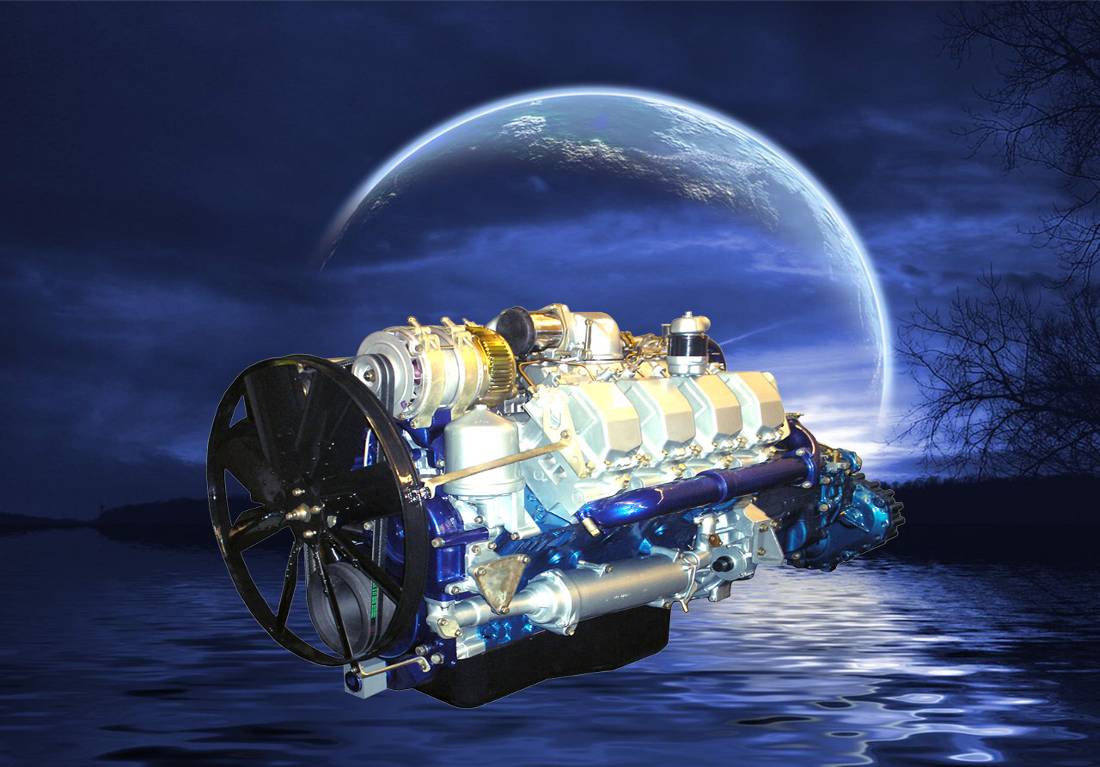 Тутаевский моторный завод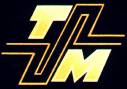 ТЕХНИЧЕСКАЯ ХАРАКТЕРИСТИКА ДВИГАТЕЛЕЙСхема нумерации цилиндров и секций ТНВДОСНОВНЫЕ ПАРАМЕТРЫ ДВИГАТЕЛЕЙ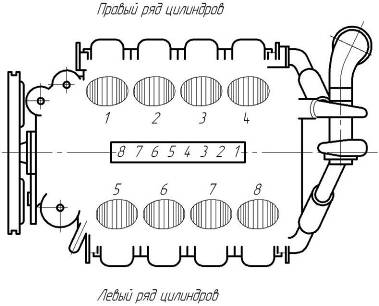 Примечание – состав двигателей 8491.10-032 и 8492.10-033 одинаков (см. далее). Двигатели отличаются регулировкой подач топливного насоса для обеспечения требуемой номинальной мощности.Примечания1 * На ТМЗ не производится, см. Перечень производителей комплектующих к двигателям.2 Для комплектаций 8525.1000400-10/11 )соединение с импортным генератором) картер 8435.1002310.Примечание - * На ТМЗ не производятся, см. Перечень производителей комплектующих к двигателям.Примечание - * На ТМЗ не производятся, см. Перечень производителей комплектующих к двигателям.Примечание - *  на ТМЗ не производятся, см. Перечень производителей комплектующих к двигателям.Примечания 1 *   На ТМЗ не производятся, см. Перечень производителей комплектующих к двигателям.2 Для комплектации 8525.1000020 (с механизмом отбора мощности 8484.1601400-20) маховик 8531.1005115, пластина 8421.1005128-10.3 Для комплектаций 8525.1000175-10/11 (соединение с импортным генератором) маховик 8435.1005115, пластина 840.1005128.Примечание - * На ТМЗ не производится, см. Перечень производителей комплектующих к двигателям.Примечание - * На ТМЗ не производится, см. Перечень производителей комплектующих к двигателям.* Для комплектаций 8525.1000175-10/11 трубы 8435.1008042,  8435.1008043, а также дополнит для приподнятого соединит патрубка  8435.1008333-10 Проставка, 8435.1008343-10 Втулка, 310067-П2 Болт М12х1,25х30 – 2 шт., 8423.1008504 Болт М12х1,25х125Примечание * – рекомендуется применять элемент 840.1012040-12 или 840.1012040-15 производства СОАО «ДИФА»Примечание - * На ТМЗ не производятся, см. Перечень производителей комплектующих к двигателям.Примечание - * Трубка высокого давления поз. 12 может заменять любую из трубок поз. 44 – 51 подгибанием по месту.Примечание -  *    Фильтр в сборе производит Ярославский моторный завод. Детали установки и подсоединения фильтра не поставляются.Примечание - * На ТМЗ не производится, см. Перечень производителей комплектующих к двигателям.Примечание - * На ТМЗ не производится, смотри Перечень производителей комплектующих к двигателям.Примечание - * На ТМЗ не производится, см. Перечень производителей комплектующих к двигателямПримечание - * применяется в зависимости от конструкции.Примечание - * На ТМЗ не производится, см. Перечень производителей комплектующих к двигателям.Примечания - 1 *    На ТМЗ не производятся, см. Перечень производителей комплектующих к двигателям.2 Возможно применение насоса 171.1111005-50 со специальными регулировками взамен 171.1111005-80.3 На двигателях 8491.10-032 и 8492.10-033 ТНВД имеет разную регулировку подач для обеспечения требуемой мощности.Примечание - * На ТМЗ не производится, см. Перечень производителей комплектующих к двигателям.Примечание - * На ТМЗ не производится, см. Перечень производителей комплектующих к двигателям.Примечание - *  На ТМЗ не производится, смотри Перечень производителей комплектующих к двигателям.Примечания.1 *     Входит в колпак фильтра 840.1117182.2 **   Элемент в упаковке может иметь обозначение 840.1117039-01. На ТМЗ не производится, смотри Перечень производителей комплектующих к двигателям.ЛДКЯ 387631.037 – тканевый элемент, 840.1117030-01 – бумажный элемент.Примечания - * На ТМЗ не производится, см. Перечень производителей комплектующих к двигателям.Примечание.1 *    На ТМЗ не производится, см. Перечень производителей комплектующих к двигателям.Примечание - * На ТМЗ не производится, см. Перечень производителей комплектующих к двигателям.Примечание - * На ТМЗ не производится, см. Перечень производителей комплектующих к двигателям.Примечание -  * Прокладка может входить в состав клапана электромагнитного и иметь обозначение КЭМ 32.011.Примечание - * На ТМЗ не производится, см. Перечень производителей комплектующих к двигателям.Примечание – Компрессор на ТМЗ не производится, см. Перечень производителей комплектующих к двигателям.Ремонтные комплекты для компрессора LP 3999-K 012323Примечание - 1 *  На ТМЗ не производится, см. Перечень производителей комплектующих к двигателям.Примечания – 1 *  На ТМЗ не производится, см. Перечень производителей комплектующих к двигателям.2 Приведён 1 болт крепления натяжного приспособления. Ещё 2 болта входят в крепёж привода вентилятора.Примечания.1 *    На ТМЗ не производятся, см. Перечень производителей комплектующих к двигателям.2      Число зубьев шестерни 10, модуль . Для двигателей выпуска с декабря .3      На двигателях выпуска до декабря 2001г. применялся стартер 2501.3708-01, число зубьев шестерни 11, модуль .Примечания - 	*  Производятся на ТМЗ.Примечание - * На ТМЗ не производится, см. Перечень производителей комплектующих к двигателям.Примечания.1 *    Производятся на ТМЗ.2 **   Включает головки S10, S11, S12, S13, S14, S15, S17, S19, S22, S24, S27, S30, S32.Тип двигателядизельЧисло тактов4Число цилиндров8Расположение цилиндровV-образное, угол развала 90Порядок работы цилиндров1-5-4-2-6-3-7-8Порядок работы секций ТНВД6-8-1-5-7-2-4-3Направление вращения коленчатого валаПравое (по часовой стрелке) при взгляде на вентиляторДиаметр цилиндраХод поршняРабочий объем двигателяСтепень сжатия15,5Параметр8525.108491.10-0328492.10-033Номинальная  мощность, кВт (л.с.)375 (510)331 (450)345,5 (470)Частота вращения коленчатого вала при номинальной мощности, мин-1150021002100Максимальная  мощность, кВт (л.с.)411,5 (560) для электростанций375 (510) для дизель-насосных агрегатов--Максимальный крутящий момент, Н•м (кгс•м)-1764 (180)1764 (180)Частота вращения, соответствующая максимальному крутящему моменту, мин-1-1200-14001200-1400Удельный расход топлива, г/кВт•ч (г/л.с.•ч)минимальныйпри номинальной мощности-198  (146)197  (145)225  (165)197  (145)225  (165)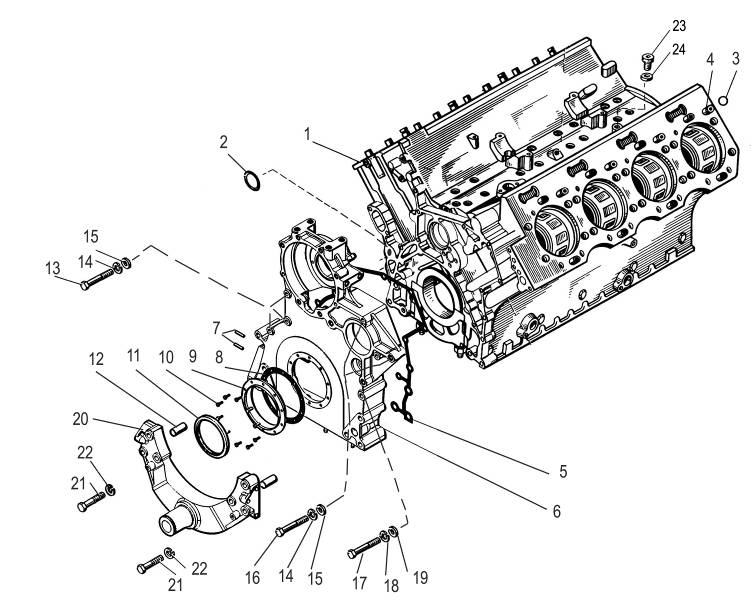 Рис. 1Блок цилиндров, передняя крышка, кронштейн передней опорыБлок цилиндров, передняя крышка, кронштейн передней опорыБлок цилиндров, передняя крышка, кронштейн передней опорыБлок цилиндров, передняя крышка, кронштейн передней опорыБлок цилиндров, передняя крышка, кронштейн передней опорыБлок цилиндров, передняя крышка, кронштейн передней опорыБлок цилиндров, передняя крышка, кронштейн передней опорыРис. 1Блок цилиндров, передняя крышка, кронштейн передней опорыБлок цилиндров, передняя крышка, кронштейн передней опорыБлок цилиндров, передняя крышка, кронштейн передней опорыБлок цилиндров, передняя крышка, кронштейн передней опоры№ поз.ОбозначениеНаименование8525.108491.10-0328492.10-0331852.1002012Блок цилиндров для запасных частей11225 3111 2072Кольцо 023-027-25-2-1(входит в блок 852.1002012)1138424.1003063Кольцо О-R15-2,5 FRM80(входит в блок 852.1002012)16164840.1003037Втулка(входит в блок 852.1002012)885850.1002265Прокладка11-849.1002260Крышка передняя в сборе(включает позиции с 6 по 12)116850.1002264-10Крышка передняя117216527-П29Шпилька М8хх25228850.1002292Прокладка119846.1002290Корпус манжеты1110201418-П29Болт М6х16101011521012Манжета BAUM 6SLX71112313439-ПШтифт 22х502213200466-П29Болт М10х1,25х1053314252136-П2Шайба 10 ОТ6615252006-П29Шайба 10661620463-П29Болт Мх1,25х9033№ поз.ОбозначениеНаименование8525.108491.10-0328492.10-03317200407-П29Болт М12х1,25х1101118252137-П2Шайба 12 ОТ1119252007-П29Шайба 121120852.1001017Кронштейн передней опоры112145 9328 1200Болт М14х1,5х1506622252138-П2Шайба 14 ОТ6623310219-П29Болт-заглушка М10х1 (в отверстие подвода масла к пневмокомпрессору при отсутствии пневмокомпрессора)1-24312482-П34Шайба 10х14х1,51-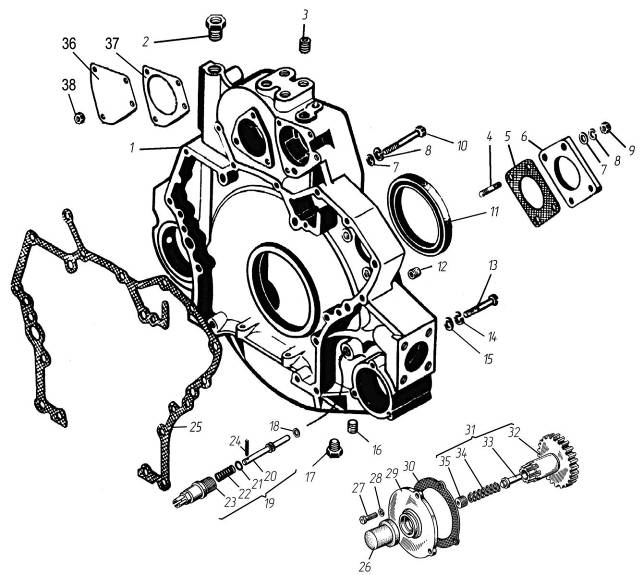 Рис.2Картер маховикаКартер маховикаКартер маховикаКартер маховикаКартер маховикаКартер маховикаКартер маховикаРис. 2Картер маховикаКартер маховикаКартер маховикаКартер маховика№ поз.ОбозначениеНаименование8525.108491.10-0328492.10-033—8421.1002310-51Картер маховика (в сборе)111842.1002312-41Картер маховика 112316622-П29ВвертышМ14х1,5-6Н-М24х2-6gх18113316620-П29ВвертышМ10х1,25-6Н-М16х1,5-3nх18444216554-П29Шпилька М10хх28445841.1002324Прокладка116841.1002323Заглушка люка под насосгидроусилителя руля117252006-П29Шайба 10888252136-П2Шайба 10 ОТ889250517-П29Гайка М10х1,25-6Н4410200467-П29Болт М10х1,25-6gх1104411389458*Манжета BAUM7X7 (140-170-15)1112316610-П29ВвёртышМ12х1,25-6Н-М18-3nх24121213200404-П29Болт М12х1,25-6gх958814252137-П2Шайба 12 ОТ8815252007-П29Шайба 128816316600-П29Ввёртыш М8-6Н-М14-3nх2022№ поз.ОбозначениеНаименование8525.108491.10-0328492.10-03317316172-П29Пробка М16х1,5-6g1118312766-ППрокладка 22х28х1,51119840.1005440Фиксатор маховика (в сборе)1120840.1005442Фиксатор маховика1121238Н-1722063Кольцо уплотнительное1122840.1005446Пружина1123840.1005444Корпус1124313412-П29Штифт 6х361125841.1002314Прокладка картера1126840.1005688Колпачок1127201420-П29Болт М6-6gх203328252134-П2Шайба 6 Т3329842.1005676Корпус1130842.1005696Прокладка1131840.1005674Шестерня механизма проворота (в сборе)1132840.1005678Шестерня1133240-1005683Упор1134240-1005681Пружина1135316139-П2Пробка КГ1/2″11368484.1002518Заглушка (на место установки пневмокомпрессора)1-37840.3509403-10Прокладка1-38250517-П29Гайка М10х1,254-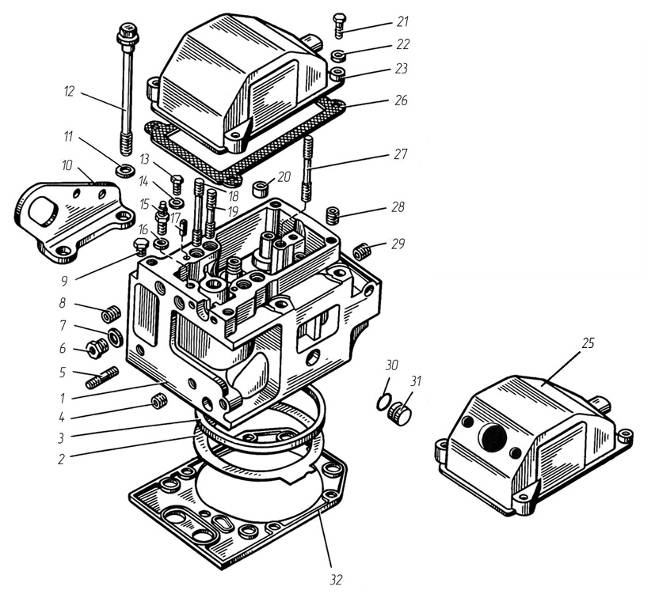 Рис.3Рис.3Головка цилиндраГоловка цилиндраГоловка цилиндраГоловка цилиндраГоловка цилиндраРис. 3Рис. 3Головка цилиндраГоловка цилиндраГоловка цилиндраГоловка цилиндраГоловка цилиндра№ поз.№ поз.ОбозначениеОбозначениеНаименование8525.108491.10-0328492.10-033——840.1003010-20840.1003010-20Головка цилиндра с клапанами88——840.1003013-20840.1003013-20Головка цилиндра без клапанов для запасных частей8811840.1003014-40840.1003014-40Головка цилиндра8822840.1003212-30840.1003212-30Прокладка головки8833840.1003466840.1003466Кольцо уплотнительное8844316 613-П29316 613-П29ВвертышМ10х1,25-6Н-М16х1,5-6gх26161666316 603-П29316 603-П29ВвертышМ10х1-6Н-М16х1,5-6gх20,58877201-1015624201-1015624Шайба уплотнительная 168888316612-П29316612-П29Ввертыш М8-6Н-М14-6gх21161699316121-П29316121-П29Пробка К1/4″881010841.1002350 / 351841.1002350 / 351Рым левый / правый2/22/21111312693-П29312693-П29Шайба 1648481212840.1003016-01840.1003016-01Болт крепления головкицилиндра48481313201 454-П29201 454-П29Болт М8-6gх16881414312 638-П312 638-ПШайба 8881515840.1104918840.1104918Ниппель881616312 482-П34312 482-П34Шайба 10881717258 639-П258 639-ПШтифт 6х161616№ поз.ОбозначениеНаименование8525.108491.10-0328492.10-03318310 469-П2Шпилька крепления осикоромысла М12хх85161619310 470-П2Шпилька крепления осикоромысла М12хх55161620840.1007095Втулка-штифт323221201 464-П29Болт М8-6gх40323222252 005-П29Шайба 8323223840.1003264Крышка головки цилиндра7725849.1003264-01Крышка головки цилиндра(под установку сапуна)1126840.1003270Прокладка крышки головки цилиндра8827310 471-П2Шпилька крепления скобы форсунки М10хх638828316628-П29ВвертышМ8-6Н-М14-6gх26323229316 627-ПВвертышМ10-6Н-М16х1,5-6gх26161630238Н-1723031Кольцо уплотнительное323231840.1003436Заглушка323232840.1003213-03или 840.1003213-02Прокладка уплотнительная88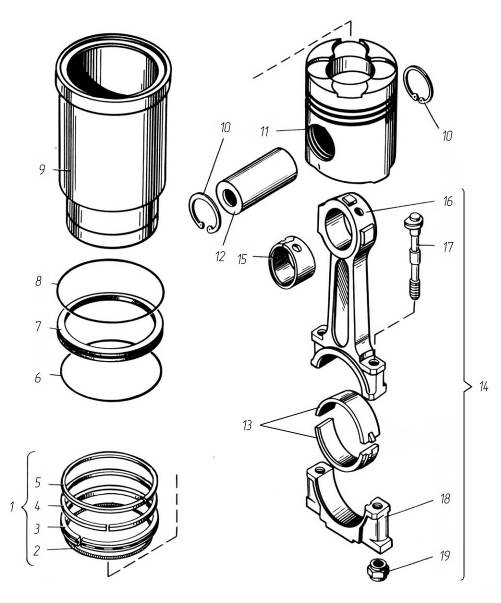 Рис.4Рис.4Гильза цилиндра, поршень и шатунГильза цилиндра, поршень и шатунГильза цилиндра, поршень и шатунГильза цилиндра, поршень и шатунГильза цилиндра, поршень и шатунРис. 4Рис. 4Гильза цилиндра, поршень и шатунГильза цилиндра, поршень и шатунГильза цилиндра, поршень и шатунГильза цилиндра, поршень и шатунГильза цилиндра, поршень и шатун№ поз.№ поз.ОбозначениеОбозначениеНаименование8525.108491.10-0328492.10-033118421.1004002*8421.1004002*Кольца поршневые, комплект8822840.1004038*840.1004038*Расширитель маслосъемного кольца8833840.1004035*840.1004035*Кольцо маслосъемное88448401.1004032-02*8401.1004032-02*Кольцо компрессионное второе8855840.1004030*840.1004030*Кольцо компрессионноеверхнее886625 3111 659425 3111 6594Кольцо уплотнительное150-155-25-2-58877840.1002040840.1002040Кольцо уплотнительное888825 3111 638125 3111 6381Кольцо уплотнительное160-170-58-2-58899840.1002021-11840.1002021-11Гильза цилиндра8810108401.10040228401.1004022Кольцо упорное16161111847.1004015847.1004015Поршень8812128401.10040208401.1004020Палец поршневой881313840.1004058*840.1004058*Вкладыш шатуна161614148401.10040458401.1004045Шатун (в сборе)8815158401.1004052-01*8401.1004052-01*Втулка шатуна8816168401.10040508401.1004050Шатун881717840.1004062840.1004062Болт крышки шатуна1616№ поз.ОбозначениеНаименование8525.108491.10-0328492.10-033188401.1004055Крышка шатуна8819840.1004064Гайка1616—840.1004005Болт и гайка шатуна, комплект1616—842.1000104*Вкладыши шатуна, комплект11—847.1004001Гильза, поршень, поршневые и уплотнительные кольца, комплект88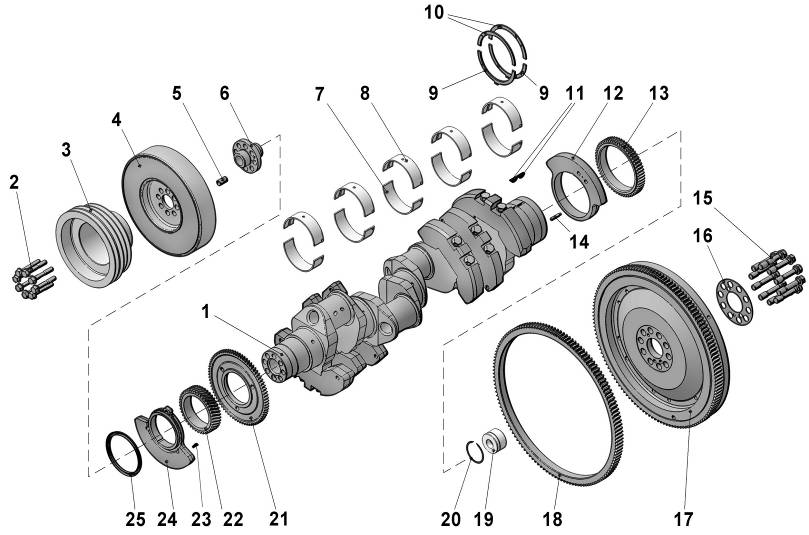 Рис. 5Рис. 5Коленчатый вал и маховикКоленчатый вал и маховикКоленчатый вал и маховикКоленчатый вал и маховикКоленчатый вал и маховикРис. 5Рис. 5Коленчатый вал и маховикКоленчатый вал и маховикКоленчатый вал и маховикКоленчатый вал и маховикКоленчатый вал и маховик№ поз.№ поз.ОбозначениеОбозначениеНаименование8525.108491.10-0328492.10-033——849.1005010849.1005010Вал коленчатый в сборе с шестернями и противовесами1111846.1005015846.1005015Вал коленчатый1122846.1005062-10846.1005062-10Болт крепления шкива8833849.1005061849.1005061Шкив1-338437.10050618437.1005061Шкив-144840.1005070-01840.1005070-01Гаситель крутильныхколебаний11--846.1005524846.1005524Проставка со втулкой установочной в сборе1155240.1005536240.1005536Втулка установочная1166846.1005525846.1005525Проставка1177840.1005171*840.1005171*Вкладыш нижний5588840.1005170*840.1005170*Вкладыш верхний5599840.1005194-10*840.1005194-10*Полукольцо упорногоподшипника нижнее221010840.1005193*840.1005193*Полукольцо упорногоподшипника верхнее22111145 9824 627045 9824 6270Шпонка 8х11 сегментная221212846.1005027846.1005027Противовес задний111313840.1005030-01840.1005030-01Шестерняраспределительная111414313465-П313465-ПШтифт 10х40111515840.1005023840.1005023Болт10101616840.1005128840.1005128Пластина1-16168421.1005128-108421.1005128-10Пластина-1№ поз.ОбозначениеНаименование8525.108491.10-0328492.10-033178481.1005115-31Маховик (см. примечание)1-178531.1005115Маховик-118842.1005125-20Обод зубчатый(входит в состав маховика)1119840.1005121-01Втулка установочная1-198531.1005121Втулка установочная-120840.1005122Кольцо пружинное упорное1121849.1011240Шестерня ведущая привода масляного насоса11208423.1005026Противовес передний1122846.1029401Шестерня ведущая1121840.1005526Кольцо упорное112345 9824 6266Шпонка 6х91124846.1005026Противовес передний1125850.1005043Маслоотражатель передний11—842.1000102*Вкладыши коренныхподшипников, комплект11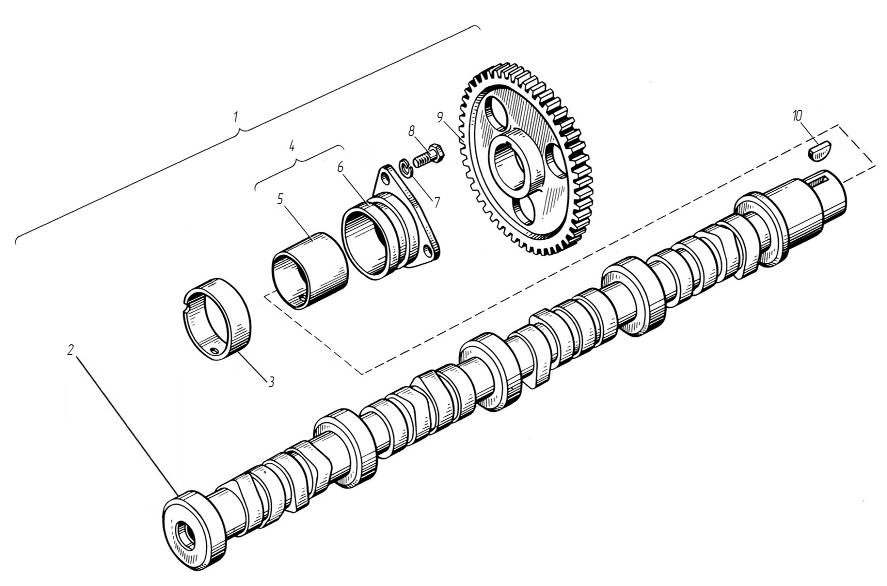 Рис. 6Рис. 6Рис. 6Распределительный валРаспределительный валРаспределительный валРаспределительный валРаспределительный валРаспределительный валРис. 6Рис. 6Распределительный валРаспределительный валРаспределительный валРаспределительный валРаспределительный вал№ поз.№ поз.ОбозначениеОбозначениеНаименование8525.108491.10-0328492.10-03311842.1006010-10842.1006010-10Вал распределительный с шестерней (в сборе)1122846.1006015846.1006015Вал распределительный1133840.1006037-10840.1006037-10Втулка4444842.1006032-02842.1006032-02Подшипник распределительного вала задний1155840.1006026-10840.1006026-10Втулка задняя1166840.1006033-11840.1006033-11Корпус подшипника1177252135-П252135-ПШайба 8338845 9347 652345 9347 6523Болт М8×223399840.1006214-01840.1006214-01Шестерня11101045 9824 626545 9824 6265Шпонка 25×5×1011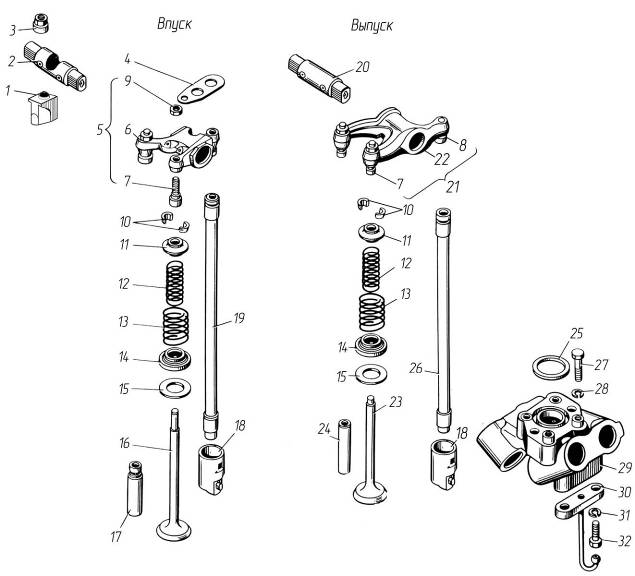 Рис. 7Рис. 7Клапаны и толкателиКлапаны и толкателиКлапаны и толкателиКлапаны и толкателиКлапаны и толкателиРис. 7Клапаны и толкателиКлапаны и толкателиКлапаны и толкателиКлапаны и толкателиКлапаны и толкатели№ поз.ОбозначениеОбозначениеНаименование8525.108491.10-0328492.10-0331840.1007106840.1007106Стойка оси коромысла впускных клапанов16162840.1007091840.1007091Ось коромысла впускных клапанов883311905-П2311905-П2Гайка М 12×1,2532324840.1007136840.1007136Пластина стойки16165840.1007110-01840.1007110-01Коромысло впускных клапанов с винтами регулировочными886840.1007114-20840.1007114-20Коромысло впускных клапанов с втулками887840.1007147840.1007147Винт регулировочный с чашкой32328 840.1007170-10840.1007170-10Палец шаровой16169311526-П2311526-П2Гайка М 10×1323210840.1007028840.1007028Сухарь646411840.1007024840.1007024Тарелка323212840.1007021840.1007021Пружина внутренняя323213840.1007020840.1007020Пружина наружная323214840.1007027840.1007027Шайба внутренней пружины323215840.1007022840.1007022Шайба наружной пружины323216840.1007010-20*840.1007010-20*Клапан впускной161617840.1007032840.1007032Втулка направляющая впускного клапана161618840.1007180840.1007180Толкатель (в сборе)1616№ поз.ОбозначениеНаименование8525.108491.10-0328492.10-03319840.1007174-01Штанга толкателя впускныхклапанов8820840.1007100Ось коромысла выпускныхклапанов8821840.1007140-01Коромысло выпускных клапанов с винтами регулировочными8822840.1007144-20Коромысло выпускных клапанов8823840.1007012-20*Клапан выпускной161624840.1007033Втулка направляющая выпускного клапана161625840.1007258Кольцо уплотнительное4426840.1007176-01Штанга толкателя выпускных клапанов8827310025-ПБолт М 10×46161628252006-П29Шайба 101616298401.1007250Направляющая толкателей44308401.1004118Форсунка охлаждения поршней8831252135-П2Шайба 8161632201464-П29Болт М8×401616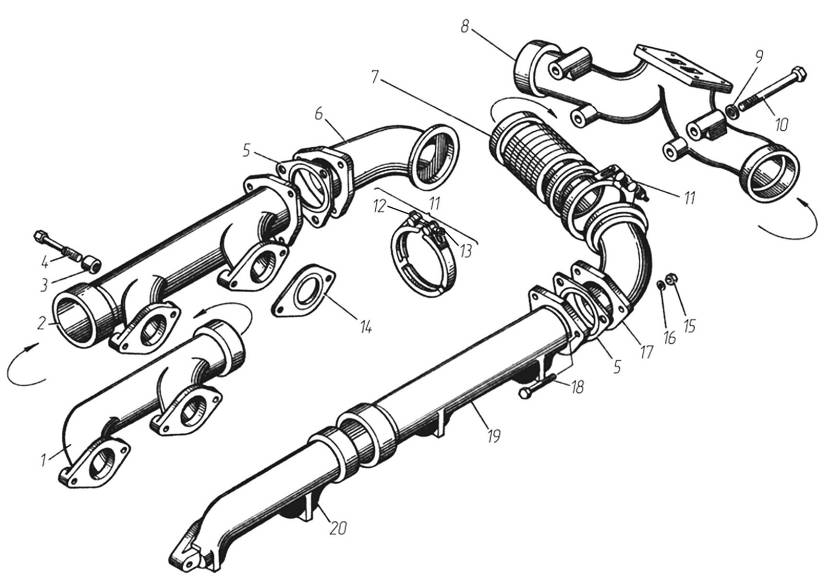 Рис. 8Рис. 8Рис. 8ГазопроводГазопроводГазопроводГазопроводГазопроводГазопроводГазопроводРис. 8Рис. 8ГазопроводГазопроводГазопроводГазопроводГазопроводГазопровод№ поз.№ поз.№ поз.ОбозначениеНаименование8525.108491.10-0328492.10-0338491.10-0328492.10-033111841.1008025Коллектор выпускной передний правый111222841.1008029Коллектор выпускной задний правый111333240Н-1008510Втулка323232444840.1008504Болт М10×70 (в сборе)1616165558421.1008045Прокладка2226668421.1008042-20Труба подводящая правая1117778421.1008088Сильфон газопровода2228888421.1008344-20Патрубок соединительный111999252007-П29Шайба 124441010108421.1008504Болт М10×1,25×90444111111840.1008328Хомут (в сборе)444121212840.1008310Болт хомута М6×76,5444131313250 508-П5Гайка М6444141414840.1008027Прокладка выпускного коллектора888151515250517-П5Гайка М10×1,25666161616312300-П2Шайба 10,56661717178421.1008043-10Труба подводящая левая111181818201684-П29Болт М10×1,25×45666191919841.1008030Коллектор выпускной задний левый111202020841.1008026Коллектор выпускной передний левый111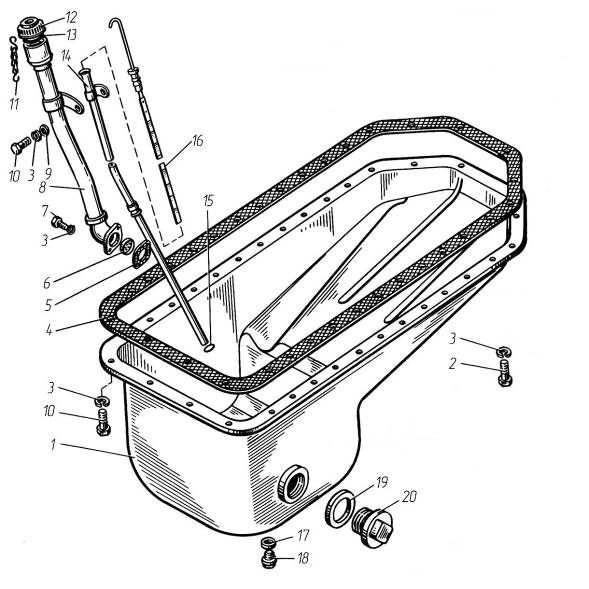 Рис. 9Рис. 9Рис. 9Картер масляный (поддон)Картер масляный (поддон)Картер масляный (поддон)Картер масляный (поддон)Картер масляный (поддон)Рис. 9Рис. 9Картер масляный (поддон)Картер масляный (поддон)Картер масляный (поддон)Картер масляный (поддон)Картер масляный (поддон)Картер масляный (поддон)№ поз.№ поз.№ поз.ОбозначениеОбозначениеНаименование8525.108491.10-0328492.10-0331118423.1009010-118423.1009010-11Картер масляный (в сборе)1-1118462.10090108462.1009010Картер масляный (в сборе)-1222201458-П29201458-П29Болт М8-6g×252626222206500-П29206500-П29Болт3-М8-6g×2522333252135-П2252135-П2Шайба 8Т3535444842.1009072842.1009072Прокладка картера (в сборе)11555841.1002513841.1002513Прокладка патрубка11666840.1009144840.1009144Сетка патрубка11777201460-П29201460-П29Болт М8-6g×3022———8423.10091308423.1009130Патрубок маслоналивной с крышкой118888423.10091328423.1009132Патрубок маслоналивной11999252005-П29252005-П29Шайба 811101010201456-П29201456-П29Болт М8-6g×2055111111201-1114064-А201-1114064-АЦепочка крышки11121212201-1114060-А201-1114060-АКрышка патрубка11131313201-11144065-А2201-11144065-А2Прокладка крышки11———8423.10090588423.1009058Трубка указателя уровнямасла с кольцом (в сборе)111414148423.10090598423.1009059Трубка направляющая указателя уровня масла (в сборе)1115151525 3111 202325 3111 2023Кольцо 014-017-19-2-1111616168423.1009050-208423.1009050-20Указатель уровня масла с уплотнителем11№ поз.ОбозначениеНаименование8525.108491.10-0328492.10-03317312473-ПШайба 271118316109-П29Пробка М27×1,5-6Н1119312616-ПШайба 641-20316155-П2Пробка М64×2-6Н1-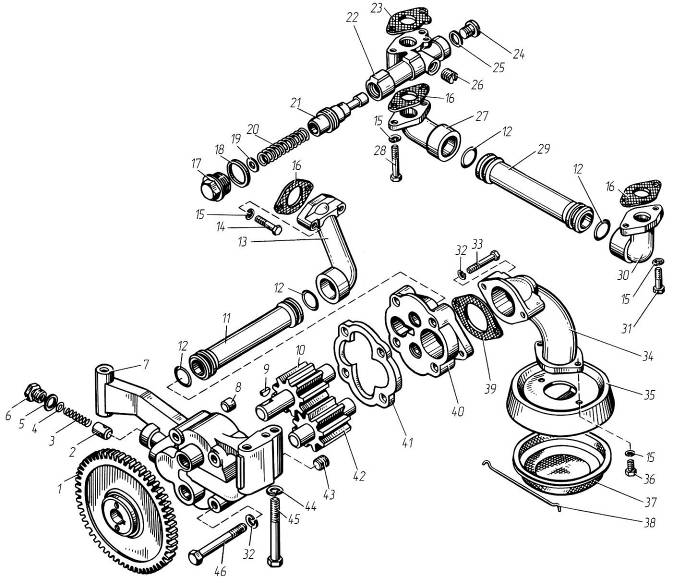 Рис. 10Рис. 10Рис. 10Насос масляныйНасос масляныйНасос масляныйНасос масляныйНасос масляныйНасос масляныйНасос масляныйРис.10Рис.10Рис.10Насос масляныйНасос масляныйНасос масляныйНасос масляныйНасос масляныйНасос масляный№ поз.№ поз.№ поз.ОбозначениеНаименование8525.108491.10-0328492.10-0338491.10-0328492.10-033———8421.1011014Насос масляный (в сборе)-11———8481.1011014Насос масляный (в сборе)1--111840.1011230Шестерня ведомая приводамасляного насоса111222840.1011364Клапан предохранительный 111333840.1011058Пружина предохранительногоклапана111444252004-П29Шайба 6444555204-1011371Прокладка пробки 19×24×2111666204-1011370-БПробка клапана М18×1,5-6g111777841.1011018Корпус масляного насоса совтулками (в сборе)111888240.1011037Втулка установочная-22888852.1011037Втулка установочная2--99945 9824 6263Шпонка 5×7,5111101010841.1011045-01Шестерня ведущая масляного насоса-111010108481.1011045Шестерня ведущая масляного насоса1--111111842.1011350-11Труба отводящая-11111111852.1011350Труба отводящая1--1212128423.1011151Кольцо 032-038-36-2, Тер 10444131313842.1011293Фланец задний111141414201464-П29Болт М8-6g×40222151515252135-П29Шайба 8 Т888№ поз.ОбозначениеНаименование8525.108491.10-0328492.10-03316840.1011366Прокладка33—840.1011054Клапан системы смазки (в сборе)1117840.1011370Пробка М30×2-6g1118312330-ППрокладка 30×38×21119252006-П29Шайба 102220840.1011057Пружина 1121840.1011055-01Клапан 1122840.1011060-01Корпус клапана1123840.1011544Прокладка 1124316144-П2Пробка М20×1,5-6g1125312630-ППрокладка 20×24×1,51126316139-П2Пробка КГ 1/2” 1127842.1011415Фланец 1128200272-П29Болт М8-6g×652229842.1011406-10Труба отводящая 1130842.1011356Фланец 1131201458-П29Болт М8-6g×252232252136-П2Шайба 10 ОТ6633201687-П29Болт М10×1,25-6g×5522348423.1011400Труба всасывающая с фланцем(в сборе)1-348462.1011400-10Труба всасывающая с фланцем(в сборе)-1№ поз.ОбозначениеНаименование8525.108491.10-0328492.10-03335840.1011300Чашка заборника1136201452-П29Болт М8-6g×122237204А-1011310-ВСетка заборника с ободком (в сборе)1138204А-1011318-БКрючок крепления сетки1139840.1011296-10Прокладка1140842.1011019Крышка масляного насосасо втулкой (в сборе)1141852.1011049Проставка масляного насоса1-428481.1011032Шестерня ведомая масляного насоса1-42840.1011032-11Шестерня ведомая масляного насоса-143316135-П2Пробка КГ 3/8”2244252137-П2Шайба 12 ОТ 334545 9327 6144Болт М12×1,25-6g×90334645 9327 1099Болт М10×1,25-6g×1104-4645 9327 6095Болт М10×1,25-6g×90-4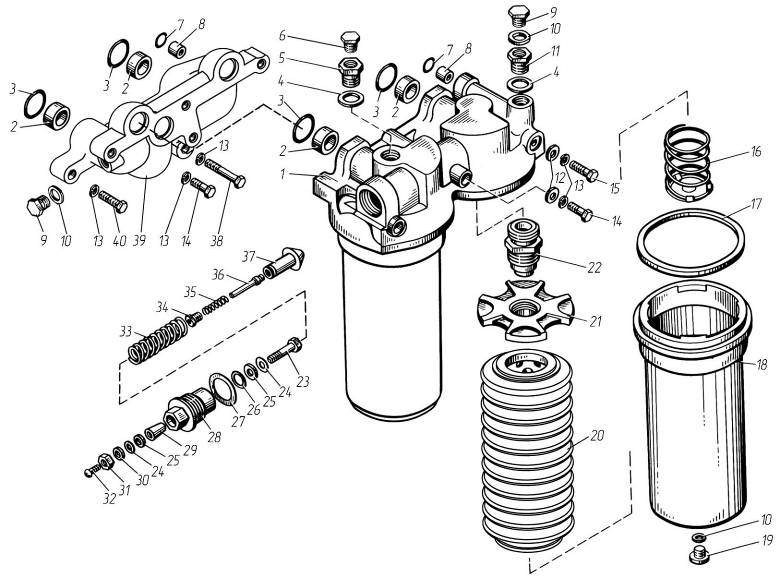 Рис. 11Рис. 11Рис. 11Фильтр очистки маслаФильтр очистки маслаФильтр очистки маслаФильтр очистки маслаФильтр очистки маслаФильтр очистки маслаРис.11Рис.11Рис.11Фильтр очистки маслаФильтр очистки маслаФильтр очистки маслаФильтр очистки маслаФильтр очистки маслаФильтр очистки масла№ поз.№ поз.№ поз.ОбозначениеОбозначениеОбозначениеНаименование8525.108491.10-0328492.10-033———841.1012010-01841.1012010-01841.1012010-01Фильтр очистки масла (в сборе)11———841.1012015841.1012015841.1012015Корпус масляного фильтра (в сборе)11111841.1012020841.1012020841.1012020Корпус масляного фильтра11222840.1013630840.1013630840.1013630Втулка 363338423.10131498423.10131498423.1013149Кольцо O-R 33-3,5 FRM8036444312630-П312630-П312630-ППрокладка 20×24×1,522555316623-П29316623-П29316623-П29Ввертыш КГ 1/4”11666316121-П29316121-П29316121-П29Пробка К 1/4”227778424.10030638424.10030638424.1003063Кольцо О-R 15-2,5 FRM8012888240-1011037240-1011037240-1011037Втулка 12999316106-П29316106-П29316106-П29Пробка М14×1,5-6g12101010312326-П312326-П312326-ППрокладка 14×19×1,534111111316611-П29316611-П29316611-П29Ввертыш М14×1,5-6Н11121212252007-П29252007-П29252007-П29Шайба 1244131313252137-П2252137-П2252137-П2Шайба 12 ОТ48141414200393-П29200393-П29200393-П29Болт М12×1,25-6g×4512151515200413-П29200413-П29200413-П29Болт М12×1,25-6g×16033№ поз.ОбозначениеНаименование8525.108491.10-0328492.10-03316840.1012046-20Пружина колпака2217840.1012083-10Кольцо резиновое 125×4,5×4,52218840.1012078-10Колпак с фланцем (в сборе)2219316 154-П29Пробка М14×1,5-6g22—840.1012039-14Элемент фильтрующий в упаковке2220840.1012040-14*Элемент фильтрующий (в сборе)2221840.1012051-11Крышка замковая 2222840.1012127-10Штуцер корпуса фильтра22—840.1012293-10Пробка перепускногоклапана (в сборе)1123840.1012294-10Контакт неподвижный1124312307-П29Шайба 10×16×0,32225312322-ПШайба 10×16×3 2226312698-П29Шайба 19×25×0,84427312697-ППрокладка 36×44×21128840.1012067-10Пробка перепускного клапана1129840.1012298-10Втулка уплотнительная1130252156-П2Шайба 1131250517-П29Гайка М10×1,25-6Н1132220048-П29Винт М4-6g×61133840.1012058Пружина клапана11№ поз.ОбозначениеНаименование8525.108491.10-0328492.10-03334840.1012059-10Штуцер клапана1135840.1012291-10Пружина сигнализатора1136840.1012292-10Контакт подвижный1137840.1012055-10Клапан перепускной1138200411-П29Болт 12×1,25-6g×140-1398462.1012012-01Проставка масляного фильтра-140201573-П29Болт 12×1,25-6g×60-2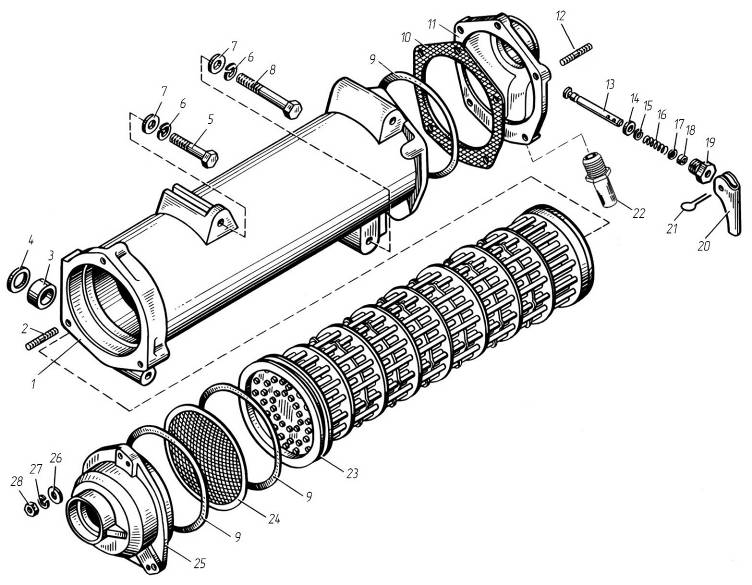 Рис. 12Рис. 12Рис. 12Радиатор водомасляный и краник сливнойРадиатор водомасляный и краник сливнойРадиатор водомасляный и краник сливнойРадиатор водомасляный и краник сливнойРадиатор водомасляный и краник сливнойРис. 12Рис. 12Радиатор водомасляный и краник сливнойРадиатор водомасляный и краник сливнойРадиатор водомасляный и краник сливнойРадиатор водомасляный и краник сливнойРадиатор водомасляный и краник сливнойРадиатор водомасляный и краник сливной№ поз.№ поз.№ поз.ОбозначениеОбозначениеНаименование8525.108491.10-0328492.10-033———842.1013600-11842.1013600-11Радиатор водомасляный (в сборе)11———8424.10136208424.1013620Корпус масляного радиатора (в сборе)11111842.1013622842.1013622Корпус масляного радиатора112228424.10136968424.1013696Шпилька М8××3533333840.1013630840.1013630Втулка224448423.10131498423.1013149Кольцо O-R 33-3,5 FRM8022555200407-П29200407-П29Болт М12×1,25-6g×11022666252137-П2252137-П2Шайба 12 ОТ44777252007-П29252007-П29Шайба 1244888200411-П29200411-П29Болт М12×1,25-6g×140229998423.10133088423.1013308Кольцо 130-140-46-2, Тер1033101010842.1013712842.1013712Прокладка11---842.1013708-01842.1013708-01Крышка масляного радиатора задняя со сливным краном (в сборе)11111111842.1013710842.1013710Крышка масляного радиатора задняя11121212216527-П29216527-П29Шпилька М8××2555131313240-1305032240-1305032Стержень крана11141414240-1305025240-1305025Клапан крана (в сборе)11151515240-1305044240-1305044Кольцо запарное 11161616240-1305030-Б240-1305030-БПружина сливного крана11171717252004-П29252004-П29Шайба 611№ поз.ОбозначениеНаименование8525.108491.10-0328492.10-03318240-1305036Кольцо уплотнительное1119240-1305041Гайка нажимная крана1120842.1305028-01Рычаг1121258039-П29Шплинт 3,2×201122842.1013714-02Штуцер1123841.1013650-01Элемент охлаждающий1124842.1013700Сетка защитная (в сборе)1125841.1013694Крышка передняя1126252005-П29Шайба 83327252135-П2Шайба 8 Т8828250511-П29Гайка М8×1-6Н88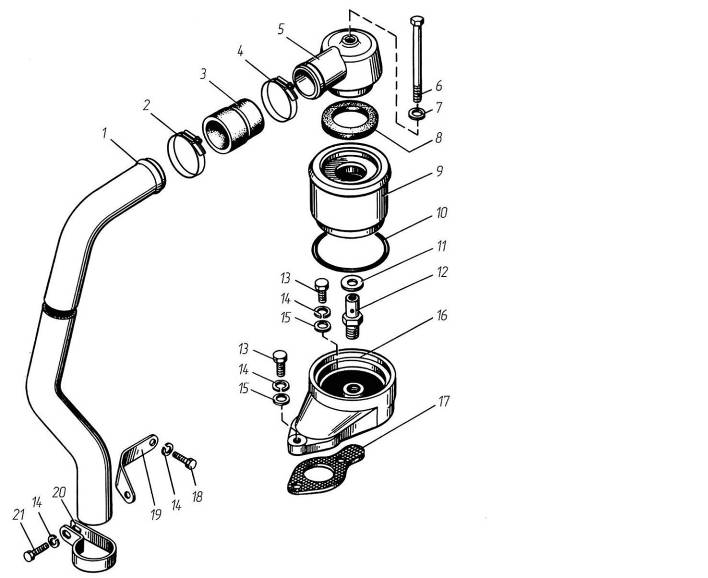 Рис.13Вентиляция картераРис.13Вентиляция картераВентиляция картераВентиляция картераВентиляция картера№ поз.ОбозначениеНаименование8525.108491.10-0328492.10-033—8423.1014100Установка сапуна (в сборе)1-—842.1014100Установка сапуна (в сборе)-118421.1014149Труба отвода газов1-1842.1014149Труба отвода газов-12288708Хомут TORRO S40-60/9C7-W11138423.1014138Патрубок переходной1-3842.1014138Патрубок переходной-14288707Хомут TORRO S35-50/9C7-W11-4288706Хомут TORRO S25-40/9C7-W1-15841.1014142Крышка сапуна116840.1014576Болт М8-6g×108117312638-ПШайба 8118840.1014136Прокладка крышки119841.1014107Стакан сапуна наружный (в сборе)111025 3111 2196Кольцо 086-092-36-2-11111312316-П29Шайба 121112840.1014129Штуцер сапуна1113201460-П29Болт М8-6g×302214252135-П2Шайба 8 Т55№ поз.ОбозначениеНаименование8525.108491.10-0328492.10-03315252005-П29Шайба 822168423.1014182Корпус сапуна11178423.1014128Прокладка сапуна 1118201456-П29Болт М8-6g×2022198421.1014145Кронштейн крепления трубы1-20315450-П29Кляммер-121201454-П29Болт М8-6g×161-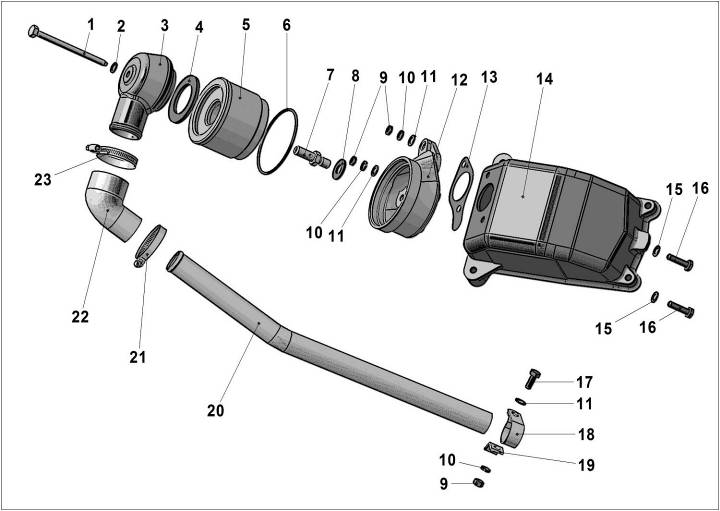 Рис.13аВентиляция картераРис.13аВентиляция картераВентиляция картераВентиляция картераВентиляция картера№ поз.ОбозначениеНаименование8525.108491.10-0328492.10-033-849.1014005-01Установка сапуна (в сборе)-1-8525.1014100Установка сапуна (в сборе)1-1840.1014576Болт М8- 6g х 108112312638-ПШайба 8113841.1014142Крышка сапуна114840.1014136Прокладка крышки115840.1014107Стакан сапуна наружный11625 3111 2196Кольцо 086- 092-  36- 2- 1ГОСТ 9833-73/ГОСТ 18829-73117840.1014129Штуцер сапуна118312316-П29Шайба 12119250510-П29Гайка М8- 6Н  ОСТ 37.001.124-932310252135-П2Шайба 8.Т 65Г.06  ОСТ 37.001.115-752311252005-П29Шайба 8.01.016  ОСТ 37.001.144-7523128423.1014182Корпус сапуна11138423.1014128Прокладка сапуна1114849.1003264-01Крышка головки цилиндров1115252038-П29Шайба 8  ОСТ 37.001.144-752216201460-П29Болт М8-6g х 30.68.016  ОСТ 37Ю001.123-962217201456-П29Болт М8-6g х 20  ОСТ 37.001.123-96-118315450-П29Кляммер-119849.1014146Кронштейн-120849.1014149-10Труба отвода газов правая-1№ поз.ОбозначениеНаименование8525.108491.10-0328492.10-03321288706Хомут TORRO S25-40/9C7-W1-122842.1014138Патрубок переходный-123288708Хомут TORRO S40-60/9C7-W1-1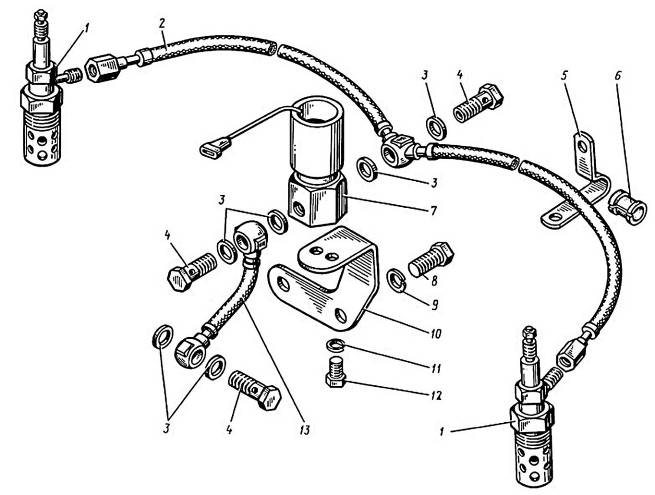 Рис. 14Электрофакельное устройствоРис. 14Рис. 14Электрофакельное устройствоЭлектрофакельное устройствоЭлектрофакельное устройствоЭлектрофакельное устройствоЭлектрофакельное устройство№ поз.№ поз.ОбозначениеНаименование8525.108491.10-0328492.10-0338491.10-0328492.10-0331145 7375 5044*Свеча факельная штифтовая1112.3740 по ТУ 37.003.741-80222228431.1022840Трубка топливная от клапана к свечам11133312482-П34Шайба 10х14х1,566644310122-П29Болт М10х1х2233355315466-П29Кляммер 1222266840.1022860Амортизатор2227745 7376 5001*Клапан электромагнитный 1102.3741 по ТУ 37.003.740-7911188201452-П29Болт М8х1,25х1222299252135-П2Шайба 8 Т2221010842.1022815Кронштейн клапана1111111252134-П2Шайба 6 Т2221212201416-П29Болт М6х1х1222213138424.1022826Трубка топливная от ТНВД к клапану111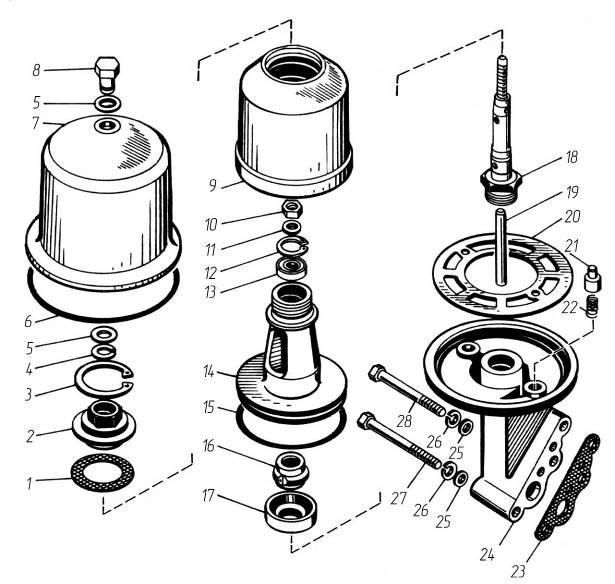 Рис.15Рис.15Фильтр центробежной очистки маслаФильтр центробежной очистки маслаФильтр центробежной очистки маслаФильтр центробежной очистки маслаФильтр центробежной очистки маслаРис. 15Рис. 15Фильтр центробежной очистки маслаФильтр центробежной очистки маслаФильтр центробежной очистки маслаФильтр центробежной очистки маслаФильтр центробежной очистки масла№ поз.№ поз.ОбозначениеОбозначениеНаименование8525.108491.10-0328492.10-033——840.1028010840.1028010Фильтр центробежной очистки масла (в сборе)1111840.1028064840.1028064Прокладка 66×53×11122840.1028046840.1028046Гайка М45×2-6H1133840.1028062840.1028062Кольцо Б 681144840.1028087840.1028087Кольцо пружинное 1,2×14,71155312333-П312333-ППрокладка 16×24×2226625 3111 222825 3111 2228Кольцо 155-160-36-2-11177840.1028082840.1028082Крышка фильтра1188840.1028089840.1028089Гайка М12×1,25-6Н1199840.1028052840.1028052Крышка ротора111010250615-П2250615-П2Гайка М12×1,25-6Н111111840.1028061840.1028061Кольцо упорное111212840.1028088840.1028088Кольцо Б35111313202202Подшипник ГОСТ 8338-7511——840.1028035840.1028035Корпус ротора со втулкой (в сборе)111414840.1028036840.1028036Корпус ротора111515236-1028246236-1028246Кольцо уплотнительное111717840.1028047840.1028047Втулка111818840.1028042-01840.1028042-01Ось ротора111919840.1028056840.1028056Трубка11№ поз.ОбозначениеНаименование8525.108491.10-0328492.10-03320840.1028066Пластина стопора1121840.1028068-01Палец стопора2222840.1028070Пружина стопора2223840.1028025Прокладка1124840.1028020Корпус фильтра1125252006-П29Шайба 103326252136-П2Шайба 10 ОТ3327200468-П29Болт М10×1,25-6g×1152228200460-П29Болт М10×1,25-6g×7511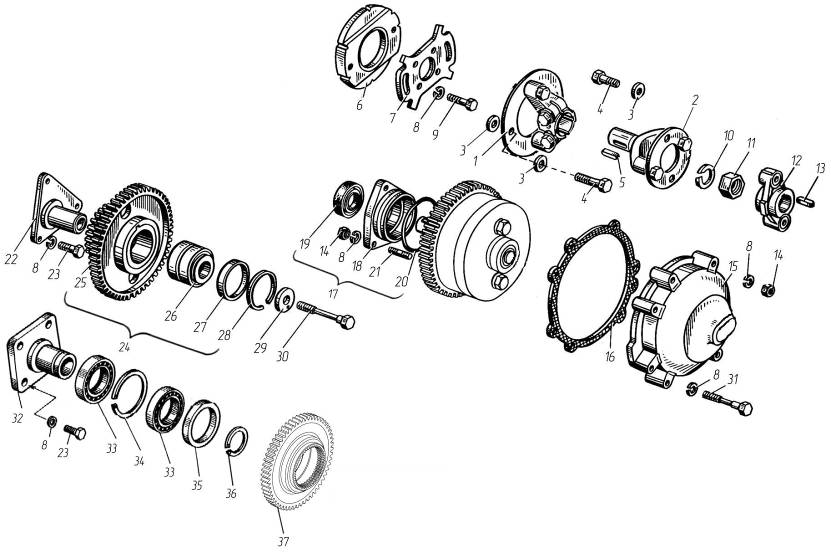 Рис16Привод агрегатовРис.16Привод агрегатовПривод агрегатовПривод агрегатовПривод агрегатов№ поз.ОбозначениеНаименование8525.108491.10-0328492.10-0331840.1029260-11Полумуфта ведущая с пластинами112840.1029262-11Фланец ведущей полумуфтыпередний с пластинами113312502–П29Шайба 12664310265-П2Болт М12×1,25×26445314132-П2Шпонка 8×7×32116842.1029286Полумуфта ведомая117840.1029288-10Фланец ведомой полумуфты118252136-П2Шайба 10 ОТ12129201676-П29Болт М10×1,25×254410252161-П2Шайба 1111250565-П29Гайка М20×1,51112840.1029270-10Фланец ведущей полумуфты задний111345 9824 6266Шпонка 6×91114250517-П29Гайка М10×1,252215842.1029175-20Корпус заднего подшипника с уплотнителем1116840.1029178-10Прокладка1117840.1029170Корпус переднего подшипника с манжетой1118840.1029172Корпус переднего подшипника1119840.1029438Манжета (в сборе)112025 3111 2193Кольцо 082-088-36-2-111№ поз.ОбозначениеНаименование8525.108491.10-0328492.10-03321216459-П29Шпилька М10×1,25×253322840.1029128Ось ведущей шестерни112345 9318 1117Болт М10×1,25×253324840.1029114-01Шестерня ведущая с подшипником1125840.1029115-02Шестерня ведущая112646 2453 4964Подшипник 975061127840.1029034Кольцо1128236-1307081Кольцо стопорное Б621129840.1029140Шайба со штифтом1130310035-П29Болт М12×1,25×951131200471-П29Болт М10×1,25×1403332842.1029578Ось ведомой шестерни-133Подшипник 112-234842.1029590Кольцо 2Б95-135842.1029596Кольцо дистанционное-136842.1029588Кольцо 2Б60 -1-842.1029580Шестерня ведомая в сборе-137842.1029584Шестерня ведомая-1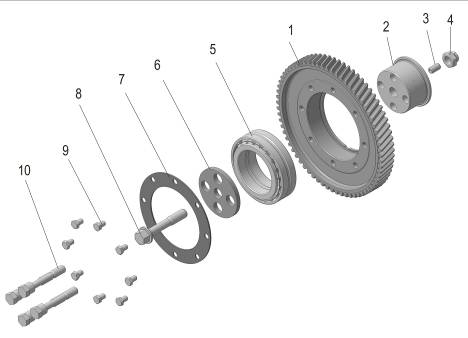 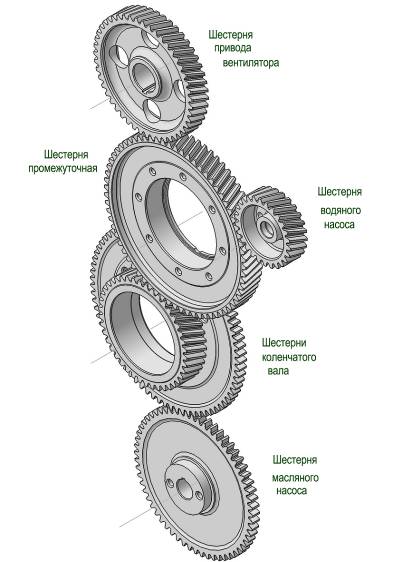 Рис.16аРис.16аПривод агрегатов, передний торец. Шестерня промежуточнаяПривод агрегатов, передний торец. Шестерня промежуточнаяПривод агрегатов, передний торец. Шестерня промежуточнаяПривод агрегатов, передний торец. Шестерня промежуточнаяПривод агрегатов, передний торец. Шестерня промежуточнаяРис. 16аРис. 16аПривод агрегатов, передний торец. Шестерня промежуточнаяПривод агрегатов, передний торец. Шестерня промежуточнаяПривод агрегатов, передний торец. Шестерня промежуточнаяПривод агрегатов, передний торец. Шестерня промежуточнаяПривод агрегатов, передний торец. Шестерня промежуточная№ поз.№ поз.ОбозначениеОбозначениеНаименование8525.108491.10-0328492.10-033--849.1029100849.1029100Шестерня промежуточная в сборе (включает позиции с 1 по 9)1111849.1029104849.1029104Шестерня промежуточная11--850.1029083850.1029083Ось промежуточной шестерни со втулкой установочной в сборе1122850.1029084850.1029084Ось промежуточной шестерни1133849.1029254849.1029254Втулка установочная1144312104-П2312104-П2Гайка М14х1,5115546 2453 535846 2453 5358Подшипник 97814-У1166850.1029347850.1029347Шайба упорная1177850.1029078850.1029078Фланец1188850.1005062850.1005062Болт1199201452-П2201452-П2Болт М8х12881010310119-П2310119-П2Болт М12х1,25х6844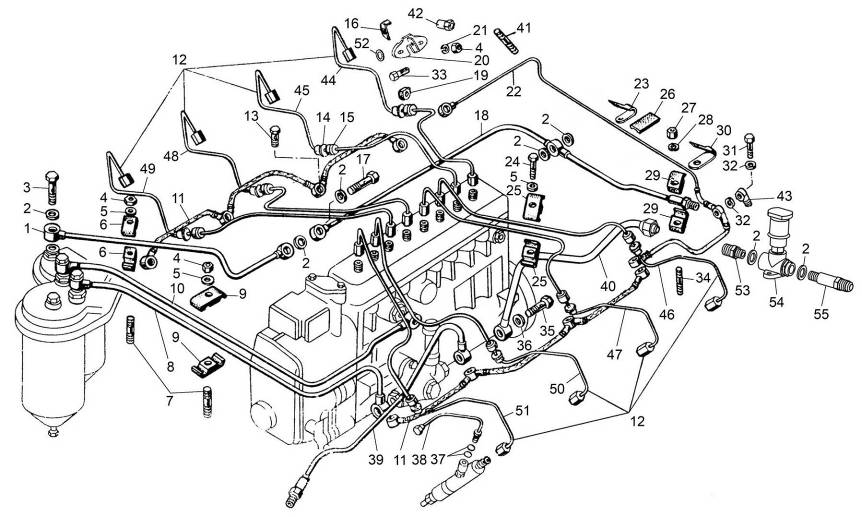 Рис. 17Топливные трубопроводыРис. 17Топливные трубопроводыТопливные трубопроводыТопливные трубопроводыТопливные трубопроводы№ поз.ОбозначениеНаименование8525.108491.10-0328492.10-0331842.1104384-10Трубка отводящая топливного фильтра112312326-ПШайба 14х19х1,5773310096-П29Болт М14х1,5х30114250511-П29Гайка М8х111115252005-П29Шайба 8776840.1104514Скоба227216531-П29Шпилька М8хх353388421.1104422Трубка отводящая топливоподкачивающего насоса119840.1104446Скоба44108424.1104426-20Трубка подводящая к ТНВД1111842.1104373-10Трубка дренажная длинная2212842.1112406-10*Трубка высокого давления8813310122-П29Болт М10х1х216614840.1112534Втулка88№ поз.ОбозначениеНаименование8525.108491.10-0328492.10-03315240.1104343Шайба8816240.1104358Колодка крепления трубки8817310236-П29Болт М14х1,5х48,511188421.1104382Трубка отводящая ТНВД1119240-1104344-АУплотнитель8820840.1112546Фланец8821252135-П2Шайба 8 Т161622842.1104370-10Трубка дренажная1123840.1104825Кляммер2224201464-П29Болт М8х404425840.1112528Скоба8826840.1104336Прокладка2227250517-П29Гайка М10х1,251128252136-П2Шайба 10 ОТ1129840.1104440Колодка крепления трубок22308423.1104825Кляммер1131310239-П29Болт М10х1х403332312482-П34Шайба 10,2х14,2х1,5212133201420-П29Болт М6х2088№ поз.ОбозначениеНаименование8525.108491.10-0328492.10-03334216559-П29Шпилька М10хх401135310264-П29Болт М16х1,5х375536201-1015624Шайба уплотнительная 16х22х2101037238-1723026Кольцо уплотнительное161638840.1104361-10Трубка форсунки дренажная88408431.1104410Трубка подводящая топли-воподкачивающего насоса1141216527-П29Шпилька М8хх25161642840.1112548Гайка специальная8843840.1104349Наконечник1144842.1112400-10Трубка 1 секции ТНВД(4 цилиндр)1145842.1112410-10Трубка 2 секции ТНВД(3 цилиндр)1146840.1112420-10Трубка 3 секции ТНВД(8 цилиндр)1147840.1112430-10Трубка 4 секции ТНВД(7 цилиндр)11№ поз.ОбозначениеНаименование8525.108491.10-0328492.10-03348840.1112440-10Трубка 5 секции ТНВД(2 цилиндр)1149840.1112450-10Трубка 6 секции ТНВД(1 цилиндр)1150840.1112460-10Трубка 7 секции ТНВД(6 цилиндр)1151840.1112470-10Трубка 8 секции ТНВД(5 цилиндр)1152252004-П29Шайба 688538431.1104421Штуцер115437.1141010Насос предпусковой прокачки топлива11558431.1104422Штуцер11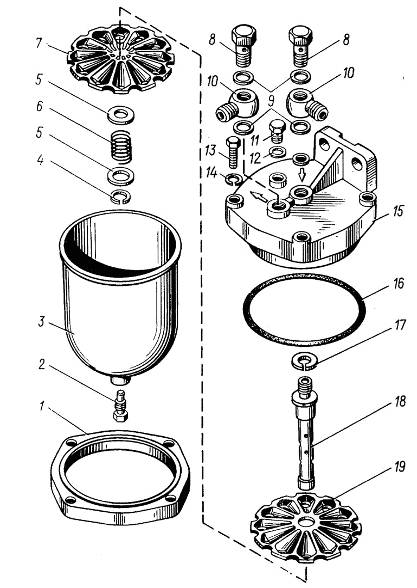 Рис. 18Фильтр грубой очистки топливаРис. 18Фильтр грубой очистки топливаФильтр грубой очистки топливаФильтр грубой очистки топливаФильтр грубой очистки топлива№ поз.ОбозначениеНаименование8525.108491.10-0328492.10-033—840.1105010*Фильтр грубой очистки топлива2**2**1840.1105084Фланец222840.1117144Пробка сливная223840.1105050Стакан фильтра334840.1028087Кольцо пружинное225252017-П2Шайба 16446840.1105408Пружина227840.1105412Диск18188 310096-П29Болт449312326-П29Прокладка8810236-1104429Наконечник топливной трубки4411316184-П29Пробка2212312482-П34Прокладка2213201460-П29Болт М8х308814252135-П2Шайба 8 Т8815840.1105015Крышка221625 3111 2221Кольцо2217252138-П2Шайба 14 ОТ2218840.1105406Ось фильтра2219840.1105402Диск верхний22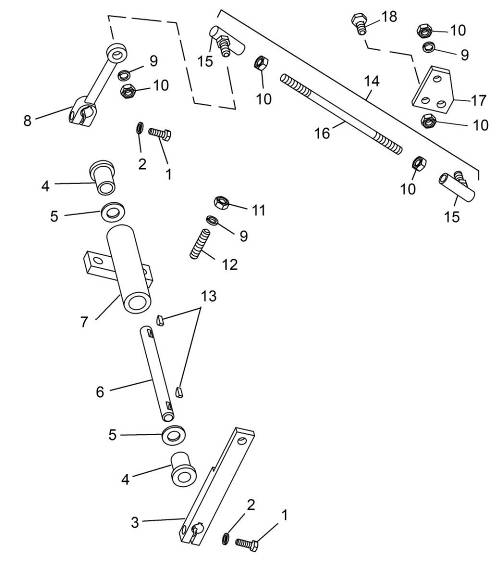 Рис. 19Привод управления регуляторомРис. 19Привод управления регуляторомПривод управления регуляторомПривод управления регулятором№ поз.ОбозначениеНаименование8525.101201422-П29Болт М6х2522252134-ПШайба 6 Т238435.1108075Рычаг14840.1108040Втулка25312328-П29Шайба 12268435.1108045Вал привода управления178435.1108039Кронштейн18840.1108072Рычаг19252135-П2Шайба 8 Т410250510-П29Гайка М8611250511-П29Гайка М8х1212216526-П29Шпилька М8хх2221345 9824 6256Шпонка сегментная 3х52148435.1108050Тяга с наконечниками115840.1108054Наконечник2168435.1108051Тяга1178435.1108134Накладка118201454-П29Болт М8х162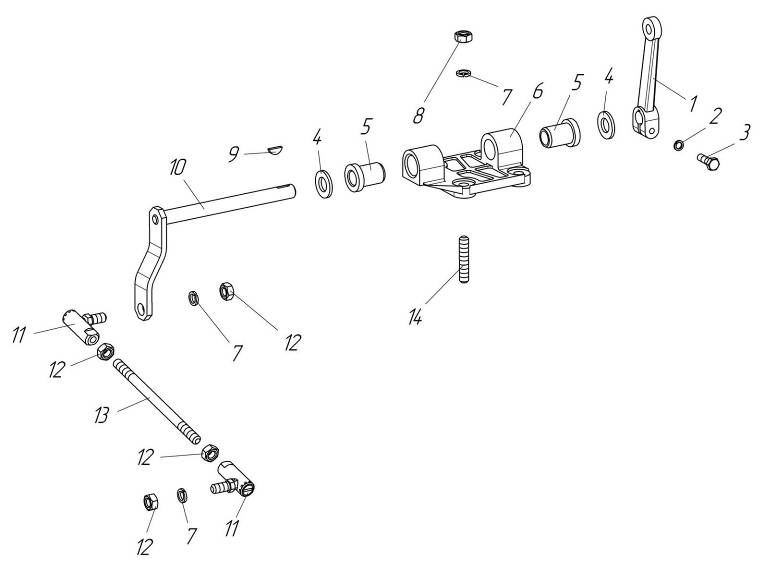 Рис19аПривод управления регуляторомРис 19аПривод управления регуляторомПривод управления регуляторомПривод управления регулятором№ поз.ОбозначениеНаименование8491.10-0328492.10-0331840.1108072Рычаг вала12252134-П2Шайба 6 Т13201422-П29Болт М6х2514312328-П29Шайба 122—8423.1108038Кронштейн вала привода с втулками15840.1108040Втулка268423.1108039Кронштейн вала привода17252135-П2Шайба 8 Т68250511-П29Гайка М8х14945 9824 6256Шпонка сегментная 3х5110849.1108044Вал с рычагом1—849.1108050Тяга с наконечниками111840.1108054Наконечник212250510-П29Гайка М8413849.1108051Тяга рычага114216526-П29Шпилька М8хх224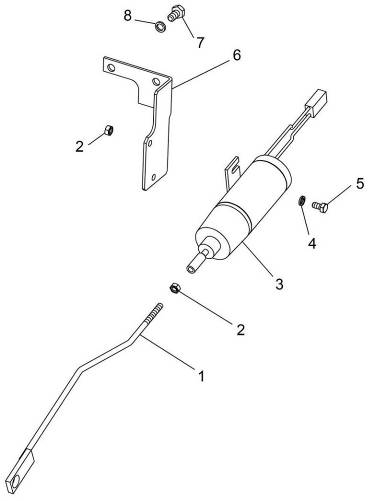 Рис. 20Привод рычага останова ТНВДРис. 20Привод рычага останова ТНВДПривод рычага останова ТНВДПривод рычага останова ТНВДПривод рычага останова ТНВД№ поз.ОбозначениеНаименование8525.108491.10-0328492.10-03318481.1108411Тяга-12250 508-П29Гайка М6-33ЭМ-19-04*Электромагнит-14252134-П2Шайба 6 Т-25201416-П29Болт М6х16-268481.1108111Кронштейн-17201454-П29Болт М8х16-28252135-П2Шайба 8 Т-2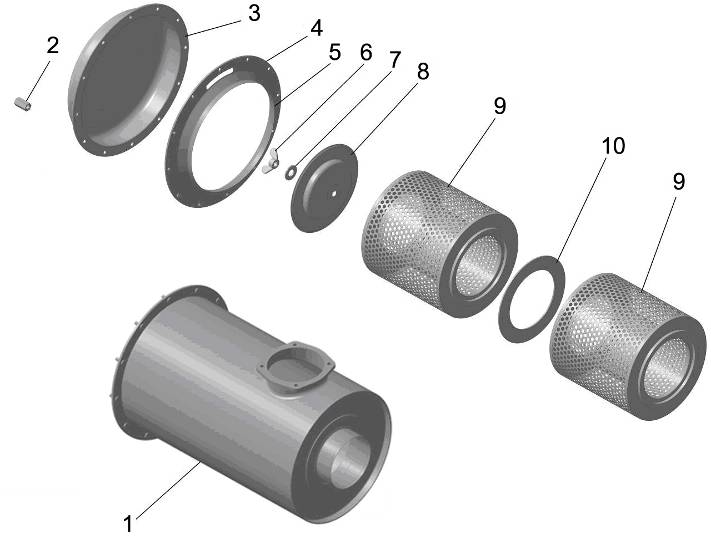 Рис. 21Фильтр воздушныйРис. 21Фильтр воздушныйФильтр воздушныйФильтр воздушныйФильтр воздушный№ поз.ОбозначениеНаименование8525.108491.10-0328492.10-033—8421.1109010Фильтр воздушный (в сборе)-2кол-во входящих дет ниже дано на 1 фильтр18421.1109048Корпус воздушного фильтра-128421.1109458Гайка М8-1238421.1109436Корпус бункера-148421.1109030Прокладка бункера-258421.1109442Направляющая бункера-168421.1109576Гайка фильтрующего элемента-178421.1109577Кольцо уплотнительное-188421.1109099Держатель фильтрующего элемента-198421.1109080*Элемент фильтрующий (в сборе)-2108421.1109544Проставка-1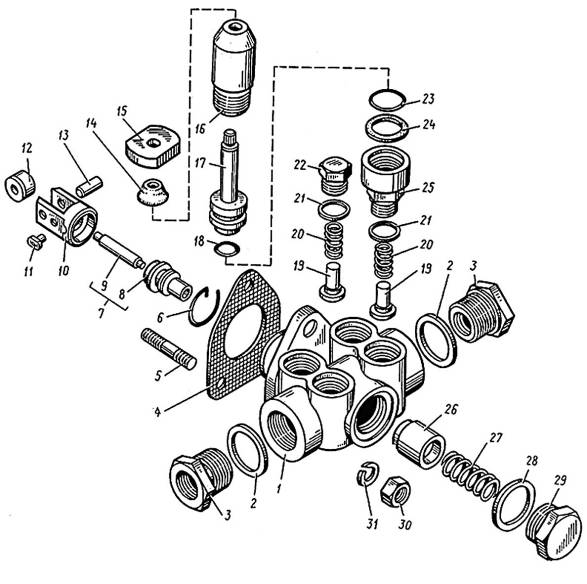 Рис. 22Рис. 22Насос топливоподкачивающийНасос топливоподкачивающийНасос топливоподкачивающийНасос топливоподкачивающийНасос топливоподкачивающийРис. 22Рис. 22Насос топливоподкачивающийНасос топливоподкачивающийНасос топливоподкачивающийНасос топливоподкачивающийНасос топливоподкачивающий№ поз.№ поз.ОбозначениеОбозначениеНаименование8525.108491.10-0328492.10-033——44.1106 010-01*44.1106 010-01*Насос топливоподкачивающий(в сборе)111144.1106 013-1044.1106 013-10Корпус насоса1122312768-П312768-ППрокладка2233316617-П29316617-П29Ввертыш2244240.1106285240.1106285Прокладка насоса115545 9536 100545 9536 1005Шпилька М6хх163366236-1106256236-1106256Кольцо стопорное117733.110622233.1106222Шток со втулкой118833.110622333.1106223Втулка119933.110633833.1106338Шток11101042.1106240-2042.1106240-20Толкатель поршня111111236.1106246-Б236.1106246-БСухарь толкателя11121242.1106242-1042.1106242-10Ролик толкателя11131342.1106244-1042.1106244-10Ось ролика11——236Т-1106288-В*236Т-1106288-В*Насос топливопрокачивающий(в сборе)111414236-1106342236-1106342Колпачок защитный111515236-1106314-В236-1106314-ВРукоятка111616236-1106292-Е236-1106292-ЕЦилиндр топливопрокачивающего насоса111717236-1106298-Е236-1106298-ЕПоршень топливопрокачивающего насоса11№ поз.ОбозначениеНаименование8525.108491.10-0328492.10-0331825 3111 2053Кольцо 006-010-25-2-11119236-1106264Клапан топливоподкачивающего насоса4420236-1106272Пружина клапана4421852212Шайба4422236Т-1106276Пробка клапана332325 3111 3064Кольцо 016-020-25-2-21124236-1106306-БКольцо1125236-1106324-ГКорпус цилиндра1126236-1106228Поршень топливоподкачивающего насоса1127236-1106232Пружина поршня112825 3111 3073Кольцо 024-028-25-2-2112944.1106234Пробка пружины1130250508-П29Гайка М63331252134-П29Шайба 6 Т33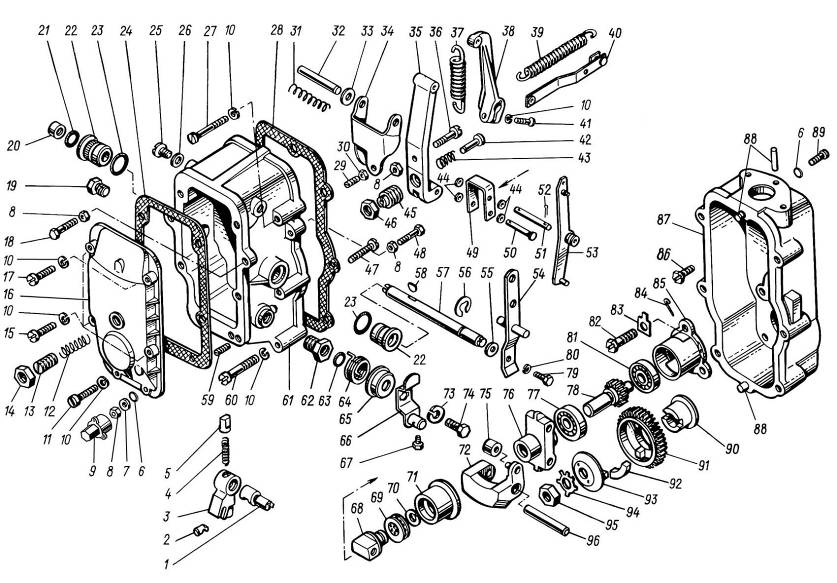 Рис. 23Регулятор частоты вращенияРис. 23Рис. 23Регулятор частоты вращенияРегулятор частоты вращенияРегулятор частоты вращенияРегулятор частоты вращенияРегулятор частоты вращенияРегулятор частоты вращенияРегулятор частоты вращенияРегулятор частоты вращения№ поз.№ поз.ОбозначениеНаименованиеНаименованиеНаименование8525.108491.10-0328492.10-0338491.10-0328492.10-03311236-1110136-БОсь кулисыОсь кулисыОсь кулисы1112260.1110220-02Ползун кулисыПолзун кулисыПолзун кулисы1113360.1110 132КулисаКулисаКулиса11144175.1110227Пружина фиксатораПружина фиксатораПружина фиксатора11155236-1110372-БФиксатор кулисыФиксатор кулисыФиксатор кулисы1116625 3111 2013Кольцо 005-008-19-2-1Кольцо 005-008-19-2-1Кольцо 005-008-19-2-122277312370ШайбаШайбаШайба11188250508-П29Гайка М6Гайка М6Гайка М644499852920Гайка колпачковаяГайка колпачковаяГайка колпачковая1111010252154-П29Шайба Шайба Шайба 1212121111310611-П29ВинтВинтВинт1111212236-1110490Пружина буфернаяПружина буфернаяПружина буферная111131360.1110492-10Корпус буферной пружиныКорпус буферной пружиныКорпус буферной пружины1111414311511-П15КонтргайкаКонтргайкаКонтргайка1111515852380-П29ВинтВинтВинт333161660.1110498-01Крышка смотрового люкаКрышка смотрового люкаКрышка смотрового люка1111717310600-П29ВинтВинтВинт1111818852003-П29Болт регулировочныйБолт регулировочныйБолт регулировочный1111919852880-П29ПробкаПробкаПробка1112020313955-П29ЗаглушкаЗаглушкаЗаглушка1112121236-1110482Кольцо уплотнительноеКольцо уплотнительноеКольцо уплотнительное1112222236-1110476-БВтулка валаВтулка валаВтулка вала222№ поз.ОбозначениеОбозначениеОбозначениеНаименование8525.108525.108525.108491.10-0328492.10-0338491.10-0328492.10-0332325 3111 306425 3111 306425 3111 3064Кольцо 016-020-25-2-22222224236-1110499-А3236-1110499-А3236-1110499-А3Прокладка крышки смотрового люка1111125852369-П29852369-П29852369-П29Винт-заглушка2222226852205852205852205Шайба2222227310612-П29310612-П29310612-П29Винт1111128236-1110154-А236-1110154-А236-1110154-АПрокладка крышки регулятора1111129852364852364852364Винт1111130250511-П15250511-П15250511-П15Гайка М8х11111131236-1110089236-1110089236-1110089Пружина компенсационная1111132236-1110088236-1110088236-1110088Ось рычагов1111133312700-П15312700-П15312700-П15Шайба111113460.111008060.111008060.1110080Рычаг двуплечий1111135238НБ-1110406-А2238НБ-1110406-А2238НБ-1110406-А2Рычаг регулятора1111136852350-П15852350-П15852350-П15Винт регулировочный111113760 1110462* или 90.1110462-10*60 1110462* или 90.1110462-10*60 1110462* или 90.1110462-10*Пружина регулятора111113860.111046660.111046660.1110466Рычаг пружины111113960.111043860.111043860.1110438Пружина рычага рейки с зацепом(в сборе)1111140423.1110454-01423.1110454-01423.1110454-01Тяга рейки с планкойпружинной и щитком111114145 9346 550345 9346 550345 9346 5503Болт1111142423.1110412423.1110412423.1110412Корректор1111143240Б-1110414-Б240Б-1110414-Б240Б-1110414-БПружина корректора11111№ поз.ОбозначениеНаименование8525.108491.10-0328492.10-03344312370-П29Шайба4445240Б-1110416Корпус пружины корректора1146311512-П15Контргайка1147852357Винт регулировочный1148852020-П29Болт регулировочный1149236-1110433Серьга регулятора1150317849-П15Палец1151236-1110066Ось упорной пяты1152258012-П15Шплинт разводной445360.1110441-01Рычаг рейки (в сборе)1154236-1110151Рычаг управления регулятором1155312347-П15Шайба1156236-1110471Кольцо пружинное упорное1157902.1110467-10Вал рычага пружины1158314003-ПШпонка сегментная1159236-1110200 или 175.1110200Винт регулировочный (подбор)1160852381-П29Винт556160.1110129Крышка регулятора1162236-1110134-БВвертыш оси кулисы1163236-1110394Кольцо уплотнительное1164236-1110396Пружина возвратная1165236-1110398Крышка пружины11№ поз.ОбозначениеНаименование8525.108491.10-0328492.10-0336642.1110380-13Рычаг останова (в сборе)1167852006-П29Болт1168236-1110065-БПята упорная11698102Подшипник муфты грузов1170236-1110067Кольцо пружинное117160.1110006-02Муфта грузов1172175.1110320Груз регулятора (в сборе)2273252134-П29Шайба 6 Т1174201418-П29Болт М6х161175236-1110532Ролик груза22—175.1110300Державка грузов со стаканом(в сборе)1176175.1110304Державка грузов1177202Шарикоподшипник1178236-1110051-ВВалик державки грузов1179201416-П29Болт М6х121180252134-П29Шайба 6 Т1181200Шарикоподшипник1182310140-П15Болт3383312529-П15Шайба3384236.1110042Стопор пружинный1185236.1110558-БСтакан подшипников1186311200-П29Винт33№ поз.ОбозначениеНаименование8525.108491.10-0328492.10-0338784.1110022Корпус регулятора118825 639-П15Штифт3389260003-П15Палец1190236-1110518-БВтулка ведущей шестерни1191236-1110516-Б2Шестерня ведущая1192236-1110517-Б2Сухарь шестерни4493236-1110521Фланец втулки1194312556-П15Шайба стопорная1195250634-П15Гайка М14х1,51196236-1110049Ось груза регулятора22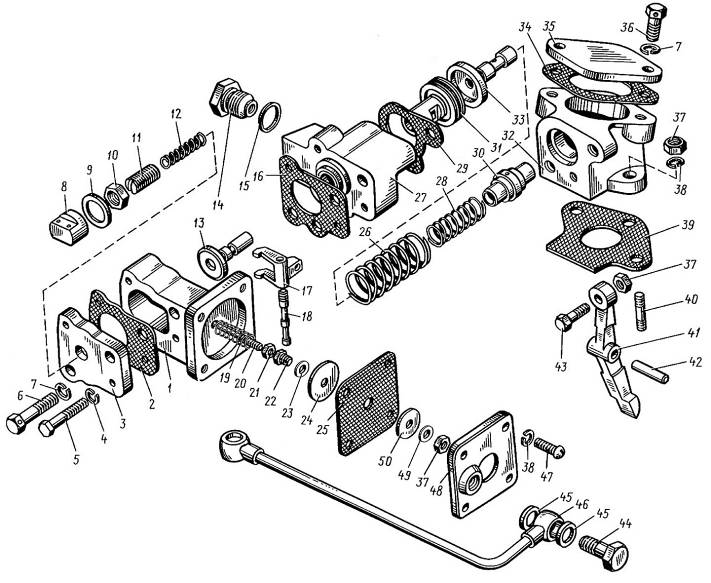 Рис.24Рис.24Корректор подачи топлива по наддувуКорректор подачи топлива по наддувуКорректор подачи топлива по наддувуКорректор подачи топлива по наддувуКорректор подачи топлива по наддувуРис. 24Рис. 24Корректор подачи топлива по наддувуКорректор подачи топлива по наддувуКорректор подачи топлива по наддувуКорректор подачи топлива по наддувуКорректор подачи топлива по наддуву№ поз.№ поз.ОбозначениеОбозначениеНаименование8525.108491.10-0328492.10-033—— 423.1110860-20*(423.1110860-10*) 423.1110860-20*(423.1110860-10*)Корректор подачи топлива(в сборе)1111423.1110880-10423.1110880-10Корпус мембраны1122421.1110895421.1110895Прокладка крышки1133423.1110893423.1110893Крышка корректора1144252134-П29252134-П29Шайба 6 Т2255201430-П29201430-П29Болт М6х452266310048-П29310048-П29Болт2277252135-П2252135-П2Шайба 8 Т2288421.1110830421.1110830Колпачок корпуса1199312327-П312327-ППрокладка111010311448-П15311448-П15Гайка111111421.1110828-11421.1110828-11Корпус пружины111212421.1110826-20421.1110826-20Пружина корректора111313421.1110786-10421.1110786-10Золотник11141442.111190242.1111902Ввертыш111515312367-П312367-ППрокладка111616421.1110881421.1110881Прокладка111717421.1110899421.1110899Рычаг корректора111818421.1110901421.1110901Ось рычага111919421.1110905(421.1110905-10)421.1110905(421.1110905-10)Пружина11№ поз.ОбозначениеНаименование8525.108491.10-0328492.10-03320421.1110897Шток мембраны1121318-85283Гайка1122421.1110898Втулка штока1123852921Шайба1124421.1110882Фланец1125421.1110878-01Мембрана1126421.1110802Пружина поршня1127423.1110866Корпус корректора1128423.1110932Пружина гильзы1129421.1110869Прокладка1130423.1110930Гильза упора1131421.1110800Поршень корректора1132423.1110923Проставка1133423.1110925-10Упор1134236-1014272Прокладка1135423.1110921Фланец1136852010-П29Болт2237250508-П29Гайка М64438252154-П29Шайба 2239423.1110924Прокладка1140216504-П29Шпилька2241423.1110927-10Рычаг корректора11№ поз.ОбозначениеНаименование8525.108491.10-0328492.10-03342852753Штифт1143310062-П29Болт1144318-85205Болт2245312482-П34Шайба44468421.1111538Трубка подвода воздуха1147310611-П15Винт4448421.1110894Крышка мембраны1149312370-П13Шайба1150312325-П15Шайбa11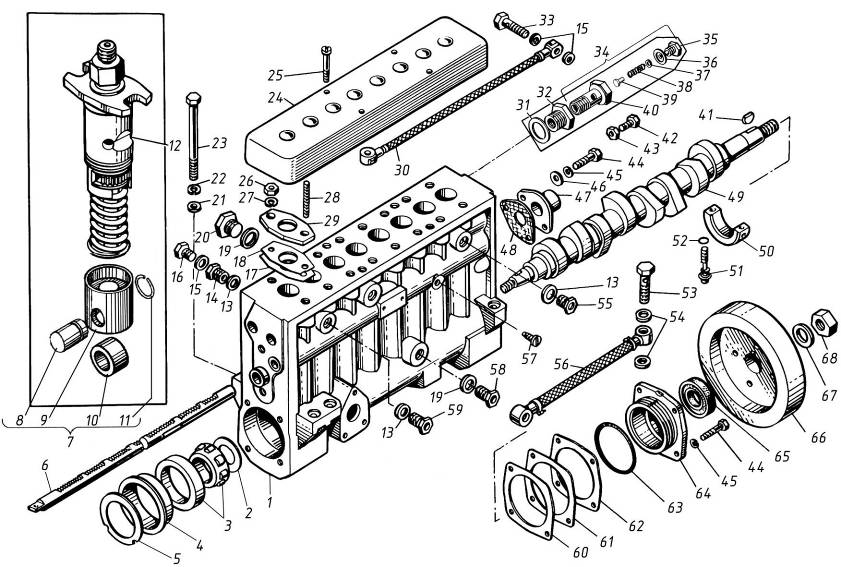 Рис.25Топливный насос высокого давленияРис. 25Рис. 25Топливный насос высокого давленияТопливный насос высокого давленияТопливный насос высокого давленияТопливный насос высокого давления№ поз.ОбозначениеОбозначениеНаименование8525.108491.10-0328492.10-0338491.10-0328492.10-033—171.1111005-80*171.1111005-80*Топливный насос высокого давления1--—17.1111005*17.1111005*Топливный насос высокого давления-11117.111102117.1111021Корпус топливного насоса с втулками рейки111242.111108742.1111087Шайба дистанционная22236-7506 А6-7506 АПодшипник кулачкового вала222442.111107742.1111077Втулка подшипника111542.111108242.1111082Кольцо упорное111642.1111181-0242.1111181-02Рейка насоса111717.111111017.1111110Толкатель плунжера (в сборе)888842.111112442.1111124Ось ролика888917.111111417.1111114Толкатель плунжера8881017.111111817.1111118Ролик толкателя8881117.111111517.1111115Кольцо стопорное8881217.1111130-0217.1111130-02Секция топливного насоса(в сборе)88813852619-П852619-ПШайба3331442.111190242.1111902Ввертыш11115312482-П312482-ППрокладка55516316126-П29316126-П29Пробка1111742.111138642.1111386Прокладка регулировочная32  (max)32  (max)32  (max)№ поз.ОбозначениеНаименование8525.108491.10-0328492.10-0331842.1111385-01Прокладка регулировочная48  (max)48  (max)19312768-ППрокладка3320316186-П29Пробка1121312355-П29Шайба4422252136-П2Шайба 10 ОТ4423200461-П29Болт М10х90442442.1111412Крышка защитная112542.1111414Винт крепления крышки4426250517-П29Гайка М10х1,25161627252156-П29Шайба 161628852301Шпилька16162917.1111375Фланец нажимной88308421.1111538Трубка подвода масла(в сборе)1131312630-ППрокладка113242.1111 032Ввертыш экранированный1133310122-П29Болт22346007.1111282-01Клапан перепускной (в сборе)1135852893-П15Пробка клапана1136852205Прокладка1137852210Шайба регулировочная4  (max)4  (max)3860.1111289-10 или60.1111289-12Пружина клапана11№ поз.ОбозначениеНаименование8525.108491.10-0328492.10-0333960.1111152Клапан11406007.1111285-10Корпус клапана1141852802Шпонка сегментная1142201420-П15Болт М6х201143250608-П15Гайка М61144201458-П29Болт М8х252245252135-П2Шайба 8 Т2246312700-П29Шайба224742.1111186Крышка рейки1148421.1111869-10Прокладка114917.1111055Вал кулачковый115042.1111063-10Опора кулачкового вала225142.1111 065Болт опоры кулачкового вала445225 3111 2015Кольцо 007-010-19-2-14453310 264-П29Болт2254201-1015624Прокладка445542.1111905Ввертыш1156842.1111570Трубка1157310952-П29Винт стопорный1158316617-П29Ввертыш2259316619-П29Ввертыш116042.1111080Прокладка регулировочная116142.1111079Прокладка регулировочная7  (max)7  (max)№ поз.ОбозначениеНаименование8525.108491.10-0328492.10-0336242.1111078Прокладка регулировочная3  (max)3  (max)6325 3111 2181Кольцо 068-074-36-2-11164172.1111072Крышка подшипника116542.1111090Манжета116642.1111332-11Маховик топливного насоса1167252161-П29Шайба 1168250565-П29Гайка М20х1,511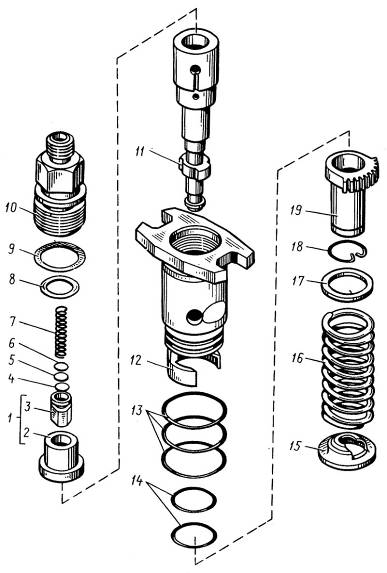 Рис.26Рис.26Секция топливного насоса высокого давленияСекция топливного насоса высокого давленияСекция топливного насоса высокого давленияСекция топливного насоса высокого давленияСекция топливного насоса высокого давленияРис. 26Рис. 26Секция топливного насоса высокого давленияСекция топливного насоса высокого давленияСекция топливного насоса высокого давленияСекция топливного насоса высокого давленияСекция топливного насоса высокого давления№ поз.№ поз.ОбозначениеОбозначениеНаименование8525.108491.10-0328492.10-033——17.1111130*17.1111130*Секция топливного насоса (в сборе)881117.111122017.1111220Клапан нагнетательный (в сборе)882217.111122617.1111226Седло нагнетательного клапана8833421.1111224421.1111224Клапан нагнетательный884442.111123042.1111230Упор пружины клапана16165542.111123942.1111239Прокладка регулировочная32326642.111123742.1111237Прокладка регулировочная32327742.1111228-0142.1111228-01Пружина нагнетательного клапана888842.111125742.1111257Прокладка штуцера889925 3111 307325 3111 3073Кольцо 024-028-25-2-288101017.111125617.1111256Штуцер топливный высокого давления88111117.111115017.1111150Пара плунжерная88121217.111113217.1111132Корпус секции со штифтом88131325 3111208125 31112081Кольцо 032-036-25-2-12424141425 3111 206925 3111 2069Кольцо 021-025-25-2-11616151542.111113542.1111135Тарелка пружины толкателя нижняя88161617.111113817.1111138Пружина толкателя88171742.111113442.1111134Тарелка пружины толкателя верхняя88181842.111117642.1111176Кольцо пружинное88191917.111117417.1111174Втулка поворотная88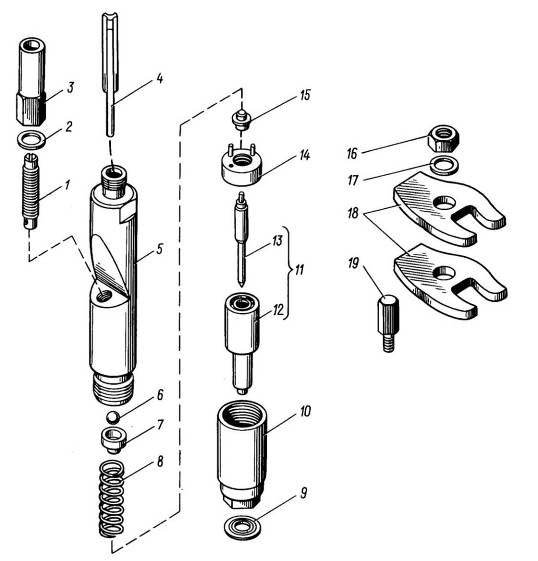 Рис. 27Рис. 27Рис. 27ФорсункаФорсункаФорсункаФорсункаФорсункаРис. 27Рис. 27ФорсункаФорсункаФорсункаФорсункаФорсункаФорсунка№ поз.№ поз.№ поз.ОбозначениеОбозначениеНаименование8525.108491.10-0328492.10-033———182.1112010-10*182.1112010-10*Форсунка (в сборе)8811118.111219618.1112196Регулировочный винт88222312753-П312753-ППрокладка88333852507-П15852507-П15Гайка8844418.111217218.1112172Стержень фильтра форсунки8855518.111202418.1112024Корпус8866633.111132533.1111325Шарик8877718.111213618.1112136Тарелка пружины верхняя8888833.111214033.1112140Пружина88999312 471-П312 471-ПШайба уплотнительная8810101033.111211633.1112116Гайка распылителя88111111182.1112110-10или  182.1112110-11182.1112110-10или  182.1112110-11Распылитель (в сборе)88121212182.1112112-10182.1112112-10Корпус8813131326.1112114-4026.1112114-40Игла распылителя8814141418.111238218.1112382Проставка8815151518.111213418.1112134Штанга форсунки88161616311901-П2311901-П2Гайка88171717312695-П15312695-П15Шайба88181818840.1112163840.1112163Скоба форсунки1616191919840.1112169840.1112169Опора скобы88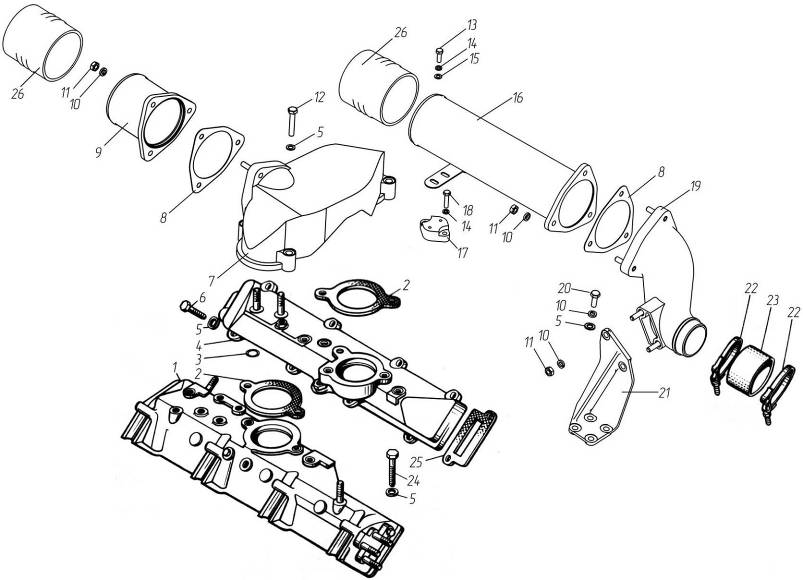 Рис. 28Впускные коллекторыРис. 28Рис. 28Впускные коллекторыВпускные коллекторыВпускные коллекторыВпускные коллекторы№ поз.ОбозначениеОбозначениеНаименование8525.108491.10-0328492.10-0331842.1115014-10842.1115014-10Коллектор впускной левый(в сборе)1128424.11150368424.1115036Прокладка патрубка223201.1015624201.1015624Прокладка 16×22×2114842.1115012-10842.1115012-10Коллектор впускной правый(в сборе)115252006-П29252006-П29Шайба 1024246201680-П29201680-П29Болт М10×1,25×352278431.11150308431.1115030Патрубок соединительныйсо шпильками (в сборе)1188431.11151548431.1115154Прокладка2298431.11151508431.1115150Труба левая1-10252136-П2252136-П2Шайба 10 ОТ121211250517-П29250517-П29Гайка М10×1,258812201688-П29201688-П29Болт М10×1,25×604413201458-П29201458-П29Болт М8×252-14252135-П2252135-П2Шайба 8 Т4-15252005 -П29252005 -П29Шайба 82-168431.11151458431.1115145Труба правая1-178431.11152568431.1115256Проставка1-18201462-П29201462-П29Болт М8×352-198431.11151208431.1115120Патрубок компрессора со шпильками(в сборе) 11№ поз.ОбозначениеНаименование8525.108491.10-0328492.10-03320201678-П29Болт М10×1,25×3044218431.1115182Кронштейн1122288712Хомут GBS 101/25-W1 SK22238424.1115048Рукав 75-87,5×45-0,3(3)112445 9328 1097Болт М10×1,25×100141425840.1115026Прокладка впускного коллектора88268435.1115040-01*Рукав с кольцами(FLX 7759-0001)44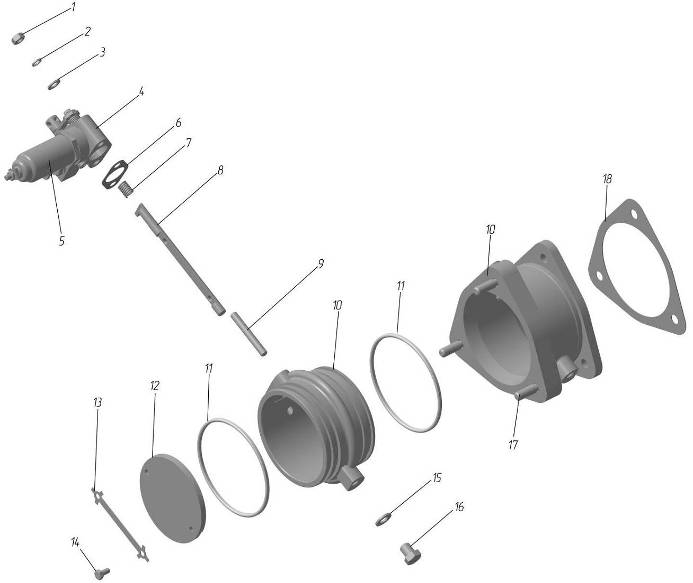 Рис. 29Механизм аварийного остановаМеханизм аварийного остановаРис. 29Рис. 29Механизм аварийного остановаМеханизм аварийного остановаМеханизм аварийного остановаМеханизм аварийного останова№ поз.ОбозначениеОбозначениеНаименование8525.108491.10-0328492.10-033—8431.10302308431.1030230Механизм аварийного останова двигателя111250511-П29250511-П29Гайка М8×1222252005-П29252005-П29Шайба 8223252135-П2252135-П2Шайба 8 Т2248401.10301508401.1030150Привод заслонки аварийного остановас электромагнитом11545 7374 666945 7374 6669Электромагнит РС-336-02*116236.1011358-А236.1011358-АПрокладка1178401.10302428401.1030242Пружина заслонки1188401.10302408401.1030240Ось заслонки119310 444-П29310 444-П29Шпилька М8×1,25×1×4822108431.10302408431.1030240Корпус заслонки11128401.10302448401.1030244Заслонка11138401.10302468401.1030246Пластина замковая1114201416-П29201416-П29Болт М6 ×122215312326-П312326-ПШайба 121116316104-П29316104-П29Пробка М121117216553-П29216553-П29Шпилька М10×1,5×1,25×2533188431.11151548431.1115154Прокладка11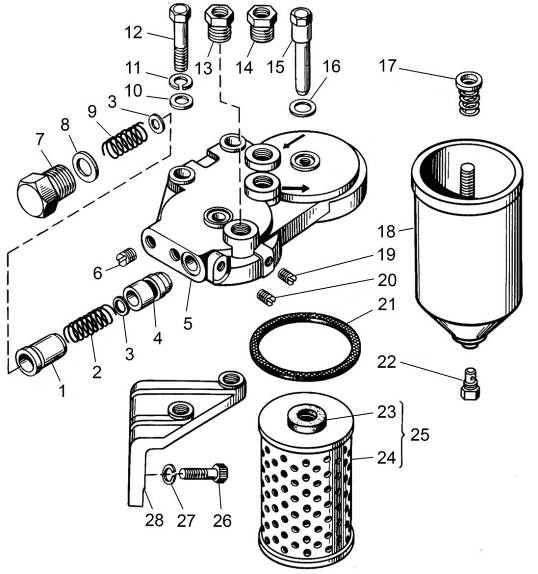 Рис. 30Рис. 30Фильтр тонкой очистки топливаФильтр тонкой очистки топливаФильтр тонкой очистки топливаФильтр тонкой очистки топливаФильтр тонкой очистки топливаРис. 30Рис. 30Фильтр тонкой очистки топливаФильтр тонкой очистки топливаФильтр тонкой очистки топливаФильтр тонкой очистки топливаФильтр тонкой очистки топлива№ поз.№ поз.ОбозначениеОбозначениеНаименование8525.108491.10-0328492.10-033——840.1117010840.1117010Фильтр (в сборе)11——840.1117020840.1117020Корпус фильтра (в сборе)1111840.1117162840.1117162Гильза перепускного клапана1122840.1117158840.1117158Пружина клапана термостата1133312699-П2312699-П2Шайба4444840.1117150840.1117150Клапан перепускной 1155840.1117022840.1117022Корпус фильтра1166316198-П29316198-П29Пробка КГ 1/4"2277316108-П29316108-П29Пробка М16х1,51188312367-П312367-ПШайба 16х19х1,51199840.1117159840.1117159Пружина перепускного клапана111010252007-П29252007-П29Шайба 12221111252137-П2252137-П2Шайба 12 ОТ221212201573-П29201573-П29Болт М12х1,25х60221313316622-П29316622-П29Ввертыш111414316615-П29316615-П29Ввертыш221515840.1117122840.1117122Болт221616312326-П312326-ПШайба 14х19х1,5221717840.1117037840.1117037Пружина фильтра с шайбой221818840.1117182840.1117182Колпак фильтра22№ поз.ОбозначениеНаименование8525.108491.10-0328492.10-03319316105-П2Пробка КГ 1/8"11208421.1117301Пробка1121840.1117186Прокладка колпака2222840.1117144*Пробка сливная2223840.1117114**Прокладка элемента4424840.1117040-01**Элемент фильтрующий2225840.1117030-01**илиЛДКЯ 387631.037Элемент (в сборе)2226201678-П29Болт М10х1,25х306627252136-П2Шайба 10 ОТ6628841.1117152Кронштейн11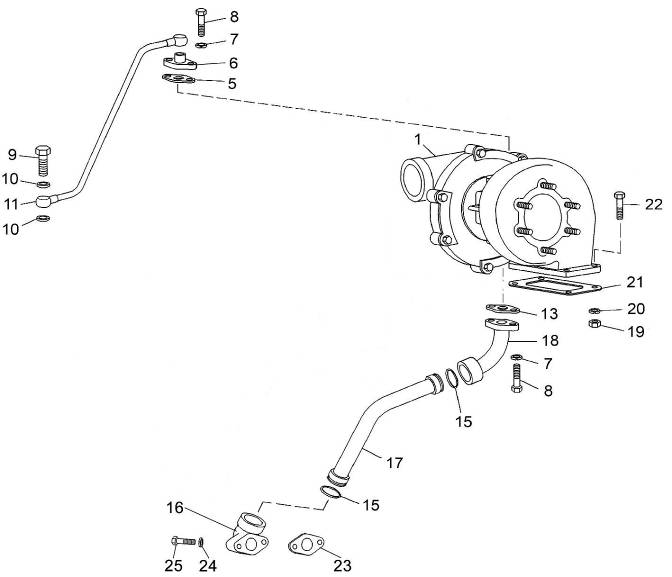 Рис. 31Рис. 31ТурбокомпрессорТурбокомпрессорТурбокомпрессорТурбокомпрессорТурбокомпрессорРис. 31Рис. 31ТурбокомпрессорТурбокомпрессорТурбокомпрессорТурбокомпрессорТурбокомпрессор№ поз.№ поз.ОбозначениеОбозначениеНаименование8525.108491.10-0328492.10-033——8424.11180108424.1118010Турбокомпрессор (в сборе)1111399 0033 091*399 0033 091*Турбокомпрессор К-36-91-01(К-36-4070 MNA/42.22)1155238Ф-1118225238Ф-1118225Прокладка1166238Ф-1118224238Ф-1118224Фланец подвода маслак турбокомпрессору1177252136-П2252136-П2Шайба 10 ОТ4488201497-П29201497-П29Болт М10х254499310096-П29310096-П29Болт М14х1,5х30221010312326-П312326-ПШайба 144411118421.11182208421.1118220Трубка подвода масла1113138423.11183228423.1118322Прокладка11151525 3111 614925 3111 6149Кольцо 030-036-36-2-52216168421.11182488421.1118248Патрубок сливной нижний1117178421.11182308421.1118230Трубка слива масла1118188421.11182468421.1118246Патрубок сливной верхний111919250517-П29250517-П29Гайка М10х1,25442020312300-П2312300-П2Шайба 10,5442121238Ф-1118158238Ф-1118158Прокладка112222201684-П29201684-П29Болт М10х1,25х454423238423.11183228423.1118322Прокладка112424252135-П2252135-П2Шайба 8 Т222525201469-П29201469-П29Болт М8х1,25х5522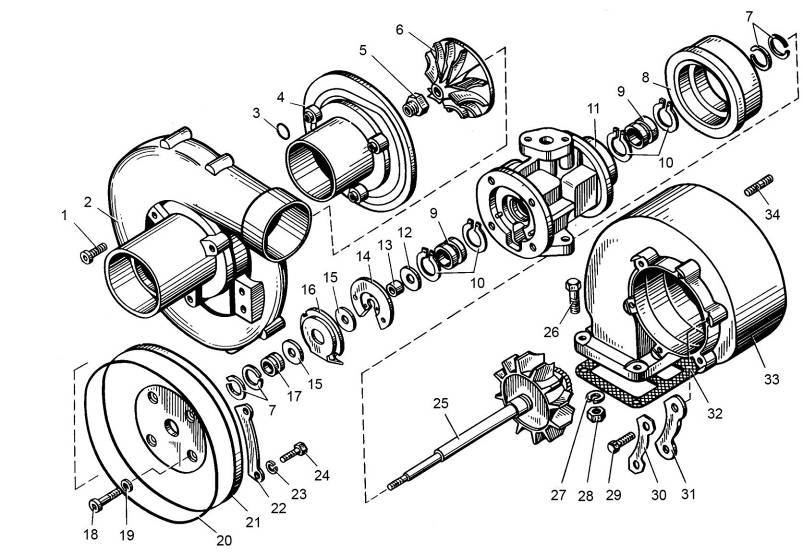 Рис31аТурбокомпрессор. УстройствоРис31аТурбокомпрессор. УстройствоТурбокомпрессор. УстройствоТурбокомпрессор. Устройство№ поз.ОбозначениеНаименованиеКоличество—399 0033 091*ТурбокомпрессорК-36-91-01 (4070/42.22)1**1611 103 0870Винт32399 6723 015Крышка корпуса13611 740 5084Шайба34399 6723 020Корпус компрессора15399 2662 002Гайка16399 2902 011Колесо компрессора17399 3100 022Кольцо пружинное48399 2102 012Тепловой экран19399 2331 002Втулка подшипника210399 3401 002Кольцо стопорное411399 6861 002Корпус подшипников112399 2100 050Маслоотражатель113399 2000 900Втулка распорная114399 3231 002Фланец упорный115399 2002 012Кольцо упорное216399 4801 003Экран маслосбрасывающий117399 2430 012Втулка уплотнительная118399 2200 000Винт4Рис31аТурбокомпрессор. УстройствоТурбокомпрессор. УстройствоТурбокомпрессор. Устройство№ поз.ОбозначениеНаименованиеКоличество19399 2001 005Шайба420399 4500 012Кольцо уплотнительное121399 2134 002 Крышка корпуса подшипника122399 3101 012Пластина упорная423611 740 5082Шайба824611 103 6183 Болт825399 1122 004Ротор126201 684-П29Болт427312 300-П2Шайба428250 517-П29Гайка429611 103 0873Болт630399 4001 022Пластина упорная331399 3201 022Пластина упорная332238Ф-1118 158Прокладка133399 6923 511Корпус турбины134310 437-ПШпилька6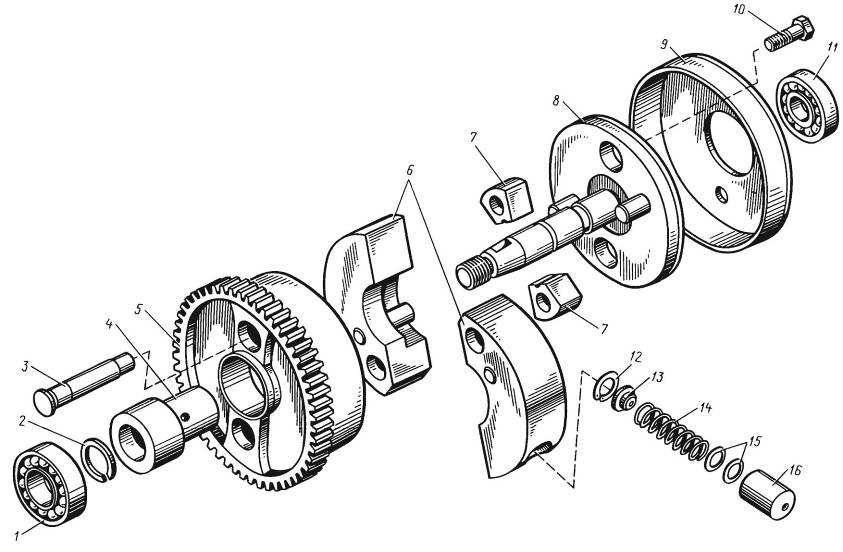 Рис. 32Рис. 32Муфта опережения впрыска топливаМуфта опережения впрыска топливаМуфта опережения впрыска топливаМуфта опережения впрыска топливаМуфта опережения впрыска топливаРис. 32Рис. 32Муфта опережения впрыска топливаМуфта опережения впрыска топливаМуфта опережения впрыска топливаМуфта опережения впрыска топливаМуфта опережения впрыска топлива№ поз.№ поз.ОбозначениеОбозначениеНаименование8525.108491.10-0328492.10-033——842.1121010-30842.1121010-30Муфта опережения впрыска11116-3066-306Подшипник1122840.1121104840.1121104Кольцо1133840.1121036-20840.1121036-20Ось груза2244840.1121060-10840.1121060-10Втулка ведомой шестерни1155840.1029122-01840.1029122-01Шестерня ведомая1166840.1121032-20840.1121032-20Груз муфты с осью2277840.1121042840.1121042Серьга2288842.1121028-20842.1121028-20Вал ведомый1199840.1121086840.1121086Корпус муфты111010318-85207318-85207Болт2211116-3056-305Подшипник111212840.1121112840.1121112Кольцо221313840.1121088840.1121088Направляющая пружины221414840.1121074-10840.1121074-10Пружина муфты221515318-85438318-85438Прокладка881616840.1121062-20840.1121062-20Стакан пружины22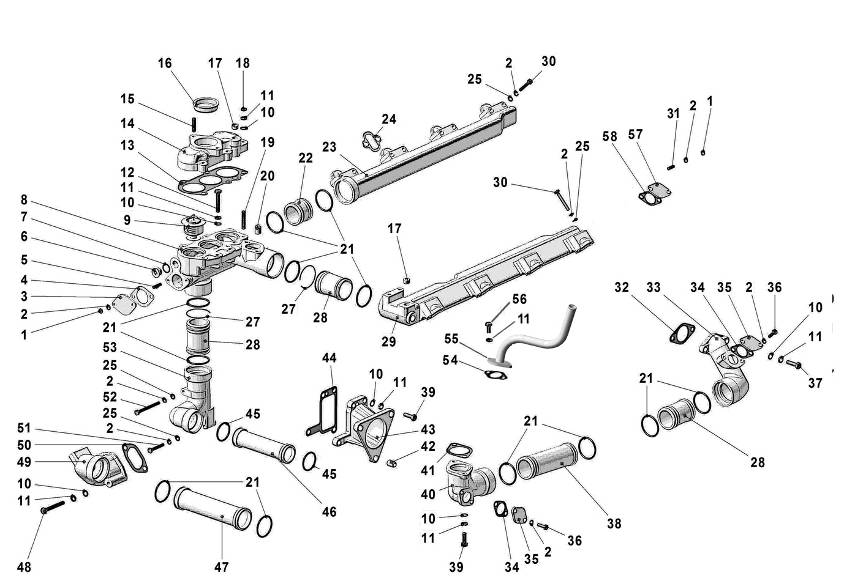 Рис33Рис33Трубы и термостаты системы охлажденияТрубы и термостаты системы охлажденияТрубы и термостаты системы охлажденияТрубы и термостаты системы охлажденияТрубы и термостаты системы охлажденияРис.33Рис.33Трубы и термостаты системы охлажденияТрубы и термостаты системы охлажденияТрубы и термостаты системы охлажденияТрубы и термостаты системы охлажденияТрубы и термостаты системы охлаждения№ поз.№ поз.ОбозначениеОбозначениеНаименование8525.108491.10-0328492.10-033--849.1303176-01849.1303176-01Коробка водяная с патрубком и шпильками (в сборе)1111250511-П29250511-П29Гайка М8х1-6Н4222252135-П2252135-П2Шайба 8 Т262433841.1303276841.1303276Заглушка11448423.13032768423.1303276Прокладка1155216526-П29216526-П29Шпилька М10××222266316144-П2316144-П2Пробка М20 х 1,5 – 6g1177312630-П312630-ПШайба1188849.1303178-02849.1303178-02Коробка водяная119945 9144 103445 9144 1034Термостат ТС 107-1306100-02331010252006-П29252006-П29Шайба 1017171111252136-П2252136-П2Шайба 10 ОТ17191212201687-П29201687-П29Болт М10×1,25-6g×55221313841.1303214841.1303214Прокладка патрубка 11--842.1303126842.1303126Патрубок водяной коробки (в сборе)111414842.1303130842.1303130Патрубок водяной коробки111515216554-П2216554-П2Шпилька М10××28221616313876-П313876-ПЗаглушка патрубка111717316135-П2316135-П2Пробка КГ 3/8”441818250517-П29250517-П29Гайка М10×1,25-6Н55№ поз.ОбозначениеНаименование8525.108491.10-0328492.10-03319216559-П29Шпилька М10××405520316600-П29Ввертыш М8-6Н-М14-3п х 20222125 3119 3817Кольцо 052-060-46-2-7121222840.1303082Муфта соединительная 1123842.1303104Труба водяная правая1124840.1303268Прокладка водяной трубы8825252005-П29Шайба 8181827840.1303272Кольцо запорное 2228840.1303084Муфта соединительная3329842.1303105-10Труба водяная левая1130201469-П29Болт М8-6g×55161631216523-П29Шпилька М8××162232841.1303024Прокладка патрубка1133841.1303160Патрубок подводящий левого блока1134236-1011296Прокладка2235240-1002402Заглушка2236201458-П29Болт М8-6g×254437201680-П29Болт М10×1,25-6g×352238841.1303256Муфта соединительная 1139201678-П29Болт М10×1,25-6g×306640849.1303174Патрубок подводящий ВМР11№ поз.ОбозначениеНаименование8525.108491.10-0328492.10-03341849.1303324Прокладка патрубка1142316601-П29Ввертыш М10х1,25-6Н- М16х1,5-3пх163343845.1303208Патрубок подводящий водяного насоса1144849.1303121Прокладка патрубка114525 3119 3812Кольцо 044-052-46-2-72246849.1303086Труба перепускная1147849.1303156Труба отводящая водяного насоса1148200460-П29Болт М10×1,25-6g×752249846.1303168Патрубок подводящий правого блока1150841.1303163Прокладка патрубка1151201468-П29Болт М8-6g×501152200276-П29Болт М8-6g×851153846.1303090-02Патрубок перепускной11548481.1303296Прокладка-155846.1303430Трубка отвода жидкости в расширительный бачок-156201676-П29Болт М10х1,25-6g×25-2578484.1303014Заглушка водяной трубы1-588484.1303398Прокладка заглушки1-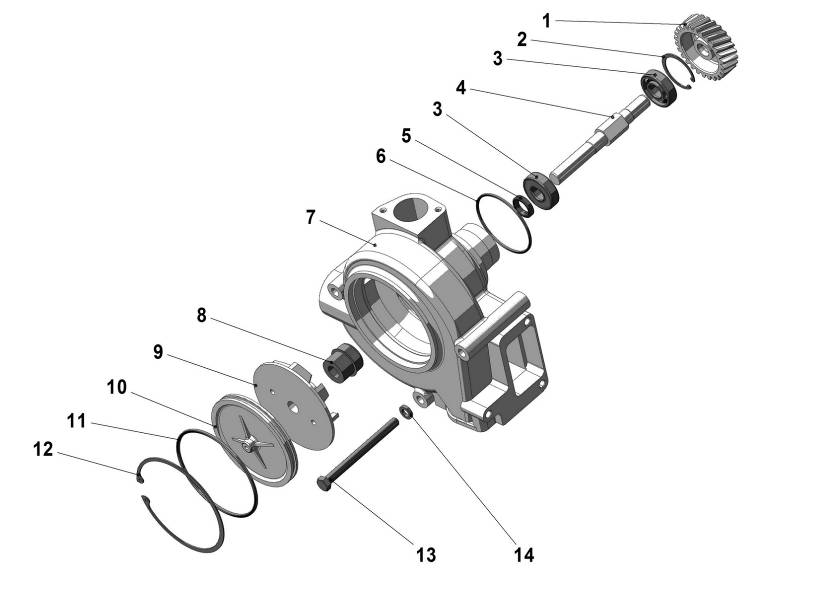 Рис. 34Рис. 34Водяной насосВодяной насосВодяной насосВодяной насосВодяной насосРис. 34Рис. 34Водяной насосВодяной насосВодяной насосВодяной насосВодяной насос№ поз.№ поз.ОбозначениеОбозначениеНаименование8525.108491.10-0328492.10-033--850.1307010850.1307010Насос водяной (в сборе)1---846.1307010-01846.1307010-01Насос водяной (в сборе)-111850.1307070850.1307070Шестерня привода водяного насоса11228401.13071368401.1307136Кольцо стопорное113346 1212 377446 1212 3774Подшипник 304А ГОСТ 8338-752244850.1307023850.1307023Валик водяного насоса1155850.1307090850.1307090Манжета116625 3111 219525 3111 2195Кольцо 089-095-36-2-1ГОСТ 9833-73/ГОСТ 18829-731177850.1307015-10850.1307015-10Корпус водяного насоса11888.87168.8716Уплотнение торцовое АAHU 19x40/44x11 QPFNQ  «КАСО» (в сборе)1199850.1307030-10850.1307030-10Крыльчатка водяного насоса1-99846.1307032846.1307032Крыльчатка водяного насоса-11010840.1307045-01840.1307045-01Крышка водяного насоса11111125 3111 230825 3111 2308Кольцо 130-140-46-2-1ГОСТ 9833-73/ГОСТ 18829-73111212850.1307033850.1307033Кольцо стопорное111313200411-П29200411-П29Болт М12х 1,25-6gх140ОСТ 37.001.122-96231313200413-П29200413-П29Болт М12х 1,25-6gх160ОСТ 37.001.122-96 – крепление насоса и натяжной планки генератора – см. также рис. Генератор1-1414252137-П2252137-П2Шайба 12.ОТ ОСТ 37.001.115-7533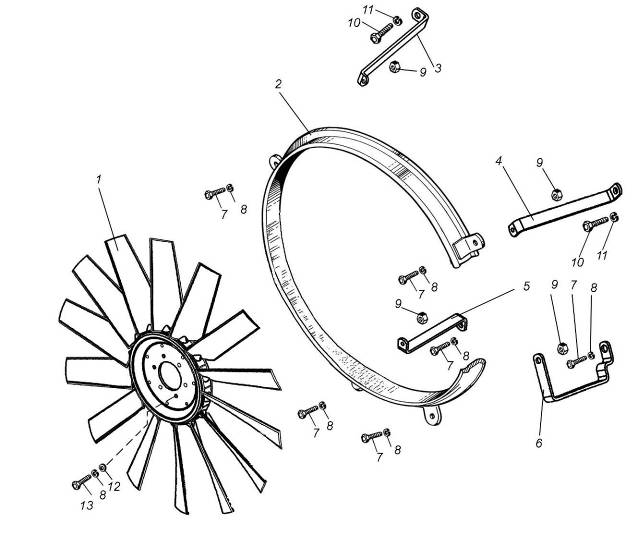 Рис. 35Вентилятор, кожух вентилятораРис. 35Вентилятор, кожух вентилятораВентилятор, кожух вентилятораВентилятор, кожух вентилятораВентилятор, кожух вентилятора№ поз.ОбозначениеНаименование8525.108491.10-0328492.10-03318525.1308012-21*Крыльчатка вентилятора WO1000/12-12/BD/40/PAG/75/ 6x8,5/BC105/A1-18437.1308012-11*Крыльчатка вентилятора WO730/9-9/BD/37,5/PAG/75/6x9/BC105/B-12849.1309010-01Кожух вентилятора-13849.1309064Кронштейн правый верхний-14849.1309066Кронштейн левый верхний-15849.1309071Кронштейн нижний-16849.1309071Кронштейн нижний-17201456-П29Болт М8х20-68252135-П2Шайба 8 Т6129250515-П29Гайка М12х1,25-210201563-П29Болт М12х1,25х30-211252137-П2Шайба 12 ОТ-212252005-П29Шайба 86613201460-П29Болт М8х3066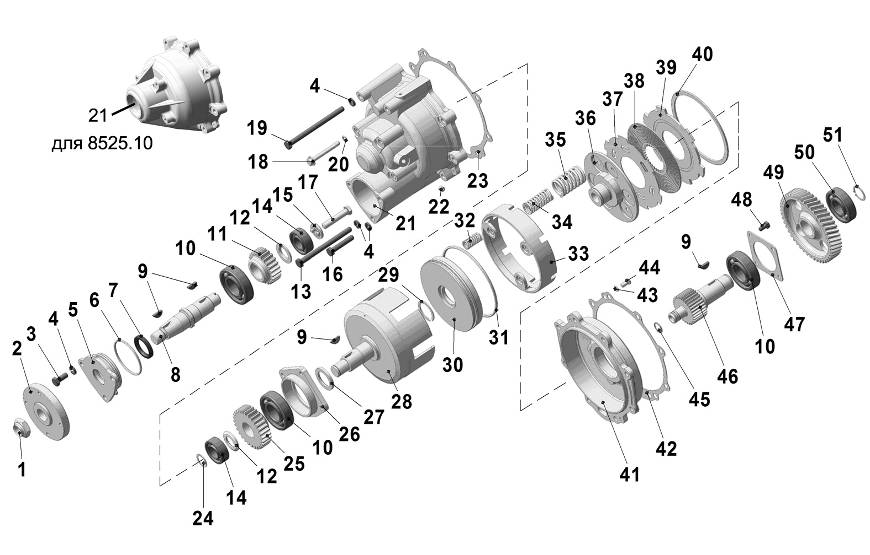 Рис. 36Привод вентилятораРис. 36Привод вентилятораПривод вентилятораПривод вентилятораПривод вентилятораПривод вентилятора№ поз.№ поз.ОбозначениеНаименование8525.108491.10-0328492.10-0338491.10-0328492.10-033--8525.1308011(850.1308011)Привод вентилятора (в сборе)1----8437.1308011(849.1308011-01)Привод вентилятора (в сборе)-1111311413-П29Гайка М24х2–6Н111228437.1308652Ступица вентилятора11133201676-П29Болт М10х1,25-6g х25-3344252136-П2Шайба 10 ОТ8111155850.1308676-20Корпус заднего подшипника-116625 3111 2192Кольцо 080-086-36-2-5-1177850.1308395Манжета с пружиной1--77410780Манжета BAUM 3SLX7  35-55-7-1188849.1308308Вал вентилятора-119945 9824 6266Шпонка 6х9111101046 1213 4189Подшипник 307 ГОСТ 8338-752331111849.1308306Шестерня ведомая-111212849.1308642Кольцо упорное-221313200471-П29Болт М10х1,25-6gх140222141446 1213 4250Подшипник 308 ГОСТ 8338-751--1414Подшипник NJ 2205 (импортный)-221515849.1308322Шайба упорная-11№ поз.ОбозначениеНаименование8525.108491.10-0328492.10-03316201687-П29Болт М10х1,25-6gх55661745 9348 6127Болт М12х1,25-6gх60-11845 9347 1530Болт М8-6g х404-18310087-П29Болт М8-6g х70-419200470-П29Болт М10х1,25-6gх1302220252135-П2Шайба 8Т4-21850.1308102Корпус привода1-21849.1308102Корпус привода-122236-1308780Дроссель1123850.1308108Прокладка корпуса1124Кольцо В25-125849.1308304Шестерня ведущая-126850.1308107Фланец упорный1-26849.1308107Фланец упорный-127849.1308055Кольцо дистанционное1128850.1308050-11Вал ведомый1-28849.1308050-01Вал ведомый-129850.1308089Кольцо В401130850.1308606Поршень113125 3111 6312Кольцо 145-155-46-2-51132850.1308635Пружина3333850.1308634Упор поршня1134850.1308620Пружина66№ поз.ОбозначениеНаименование8525.108491.10-0328492.10-03335850.1308618Пружина6636850.1308616-11Обойма нажимная1137850.1308632Диск ведомый7738850.1308630Диск ведущий6639850.1308670Диск опорный1140850.1308678Кольцо В1601141850.1308672Корпус переднего подшипника1142850.1308674Прокладка корпуса переднего подшипника1143252154-П2Шайба 6Л2244220105-П29Винт М6-6gх162245240Н-1118106Кольцо уплотнительное2246850.1308650-01Вал ведущий1147850.1308658Фланец подшипника1148201454-П29Болт М8-6g х164449850.1308104Шестерня115045 1213 4026Подшипник 306  ГОСТ 8338-751151240-1005089-АКольцо Б3011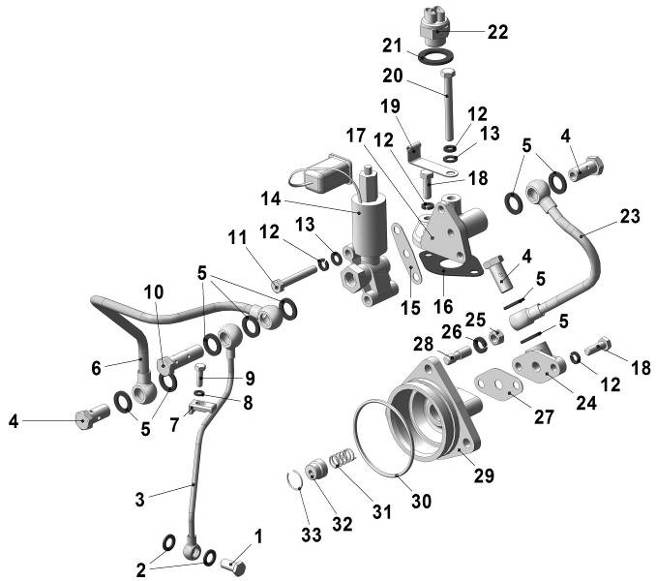 Рис. 37Рис. 37Устройство включения привода вентилятораРис. 37Устройство включения привода вентилятораУстройство включения привода вентилятораУстройство включения привода вентилятораУстройство включения привода вентилятораУстройство включения привода вентилятора№ поз.№ поз.ОбозначениеНаименование8525.108491.10-0328492.10-0338491.10-0328492.10-03311310122-П29Болт М10х1,5-6gх21-1122312482-П34Шайба 10-2233849.1308730Трубка-1144310096-П29Болт М14х1,5-6gх3043355312326-П34Шайба 1489966849.1308754Трубка подводящая11177240-1104358Колодка-1188252134-П2Шайба 6 Т-1199201420-П29Болт М6х1-6gх20-111010310236-П29Болт М10х1,5-6gх45-111111201469-П29Болт М8-6gх552221212252135-П2Шайба 8 Т6661313252005-П29Шайба 8444141445 7374 8689Клапан электромагнитный КЭМ 32-23М21111515849.1308737*Прокладка клапана электромагнитного1*1*1*1616849.1308752Прокладка1111717849.1308736Кронштейн1111818201458-П29Болт М8-6gх253331919315484-П29Кляммер1112020200274-П29Болт М8-6gх751112121312766-ППрокладка 22х28х1,5111№ поз.ОбозначениеНаименование8525.108491.10-0328492.10-033228.8446Термореле включения вентилятора661.3710-021123849.1308763-10Трубка отводящая1124849.1308677Фланец крышки заднего подшипника1125250517-П29Гайка М10х1,25-6Н3326252136-П2Шайба 10 ОТ3327849.1308678Прокладка1128216459-П29Шпилька М10 х х2533-850.1308675Корпус заднего подшипника с уплотнителем1129850.1308676-20Корпус заднего подшипника113025 3111 2192Кольцо 080-086-36-2-51131841.1318100Пружина уплотнителя1132841.1318098Уплотнитель1133841.1318097Кольцо запорное11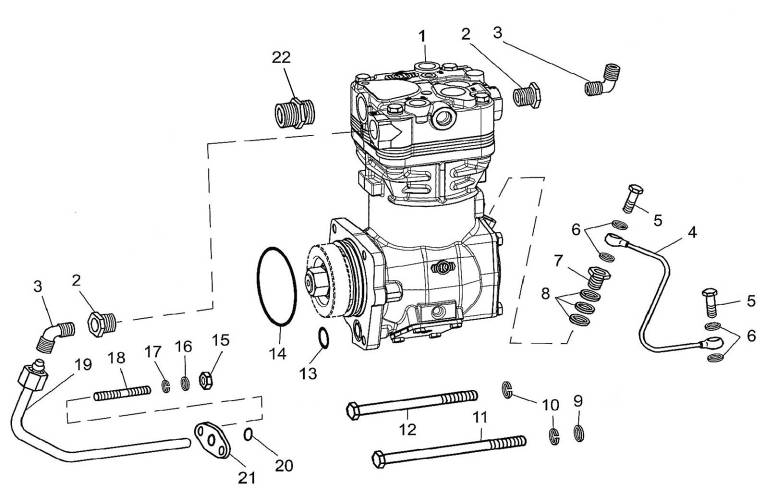 Рис. 38Рис. 38Рис. 38Компрессор пневматического тормозаКомпрессор пневматического тормозаКомпрессор пневматического тормозаКомпрессор пневматического тормозаКомпрессор пневматического тормозаРис. 38Компрессор пневматического тормозаКомпрессор пневматического тормозаКомпрессор пневматического тормозаКомпрессор пневматического тормозаКомпрессор пневматического тормозаКомпрессор пневматического тормоза№ поз.№ поз.ОбозначениеОбозначениеНаименование8525.108491.10-0328492.10-033——8481.35090108481.3509010Компрессор пневматического тормоза в сборе с уплотнительными кольцами, ввертышами, угольниками-111К 012323К 012323Компрессор пневматического тормоза LP 3999-122316632-П29316632-П29Ввертыш М22х1,5-233314510-П314510-ПУгольник ввертный-2448481.35092608481.3509260Трубка подвода масла к компрессору-155310122-П2310122-П2Болт М10х1х22-266312482-П34312482-П34Шайба 10х14х1,5-477238-1723280238-1723280Ввертыш-188312326-П312326-ПШайба-399252006-П2252006-П2Шайба 10-21010252136-П2252136-П2Шайба 10 ОТ-41111200471-П29200471-П29Болт М10х1,25х140-21212200466-П29200466-П29Болт М10х1,25х105-2131353205-350932253205-3509322Кольцо уплотнительное-1141425 3111 218825 3111 2188Кольцо 076-082-36-2-1-11515250511-П29250511-П29Гайка М8х1-21616252005-П29252005-П29Шайба 8-21717252135-П2252135-П2Шайба 8Т-2№ поз.№ поз.ОбозначениеОбозначениеНаименованиеНаименование8525.108525.108491.10-0328492.10-0338491.10-0328492.10-0331818216523-П29216523-П29Шпилька М8 х16Шпилька М8 х16--2219198481.35092788481.3509278Трубка подвода воды к компрессоруТрубка подвода воды к компрессору--112020238Н-1722063238Н-1722063Кольцо уплотнительноеКольцо уплотнительное--112121840.3509294840.3509294Фланец трубки подвода водык компрессоруФланец трубки подвода водык компрессору--1122228481.35093048481.3509304ШтуцерШтуцер--11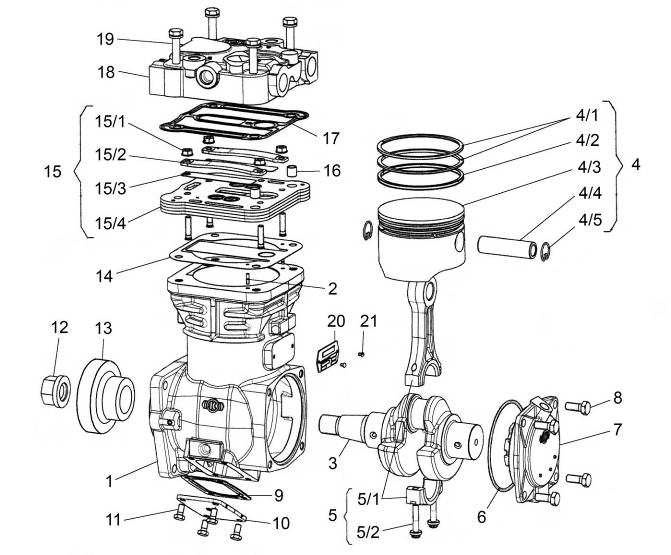 Рис. 38аРис. 38аКомпрессор пневматического тормоза LP 3999. УстройствоКомпрессор пневматического тормоза LP 3999. УстройствоРис. 38аРис. 38аКомпрессор пневматического тормоза LP 3999. УстройствоКомпрессор пневматического тормоза LP 3999. Устройство№ поз.№ поз.НаименованиеНаименование11Картер цилиндраКартер цилиндра22ШтифтШтифт33Коленчатый валКоленчатый вал44Поршень (в сборе)Поршень (в сборе)4/14/1Поршневое кольцоПоршневое кольцо4/24/2Поршневое кольцоПоршневое кольцо4/34/3Поршневое кольцоПоршневое кольцо4/44/4Палец шатунаПалец шатуна4/54/5Стопорное кольцоСтопорное кольцо55Шатун (в сборе)Шатун (в сборе)5/15/1Крышка шатунаКрышка шатуна5/25/2Крышка шатунаКрышка шатуна66КольцоКольцо77Крышка подшипникаКрышка подшипника88БолтБолт99Прокладка нижней крышкиПрокладка нижней крышки1010Нижняя крышкаНижняя крышка1111БолтБолт1212ГайкаГайка1313ШестерняШестерня№ поз.Наименование14Комбинированная пластина впускной клапан - прокладка15Клапанная плита (в сборе)15/1Гайка15/2Направляющая нагнетательных пластин15/3Нагнетательная пластина15/4Плита16Втулка17Прокладка18Головка цилиндра19Болт головки цилиндра20Табличка21КлепкаОбозначение комплектаДетали, входящие в комплектSEB225304/1, 4/2, 4/3, 4/4, 4/5K0096406, 9, 14,15/3 (2 шт.), 17K01221518SEB0169400415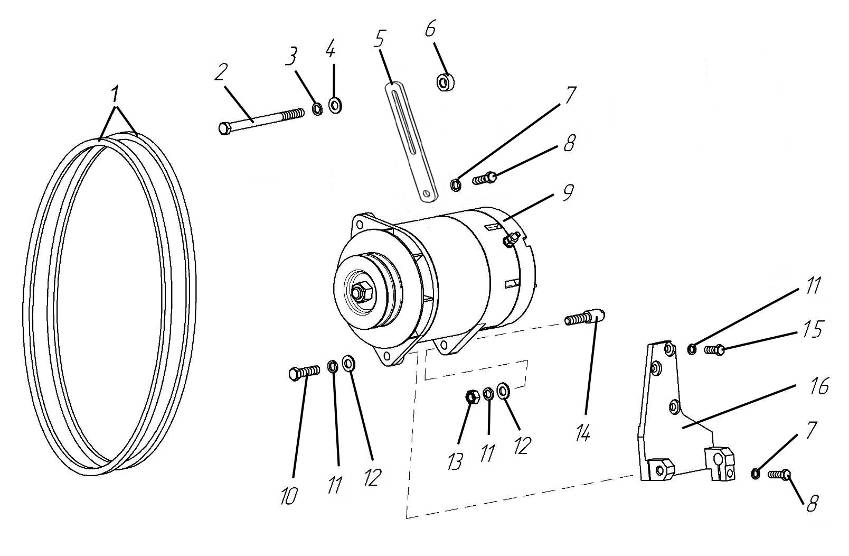 Рис. 39Рис. 39Рис. 39Рис. 39Рис. 39ГенераторГенераторГенераторГенераторГенераторГенераторРис.39Рис.39ГенераторГенераторГенераторГенераторГенераторГенератор№ поз.№ поз.ОбозначениеОбозначениеНаименование8525.108491.10-0328492.10-0338491.10-0328492.10-033--850.3701002850.3701002Комплект ремней1--11Ремень I-11x10-12302--22200413-П29200413-П29Болт М12х1,25-6gx1601--33252137-П2252137-П2Шайба 12 ОТ1--44252007-П29252007-П29Шайба 121--558525.37017908525.3701790Натяжная планка1--668525.37017978525.3701797Втулка1--77252135-П2252135-П2Шайба 8 Т2--88201460-П29201460-П29Болт М8-6gx302--9945 7371 1251*45 7371 1251*Генератор 4001.3771-421--1010310213-П29 или201682-П29310213-П29 или201682-П29Болт М10х1,25-6gx401--1111252136-П2252136-П2Шайба 10 ОТ5--1212252006-П29252006-П29Шайба 102--1313250517-П29250517-П29Гайка М10х1,25-6Н1--1414841.3701780841.3701780Палец крепления генератора1--1515201676-П29201676-П29Болт М10х1,25-6gx253--16168525.37017748525.3701774Кронштейн крепления генератора1--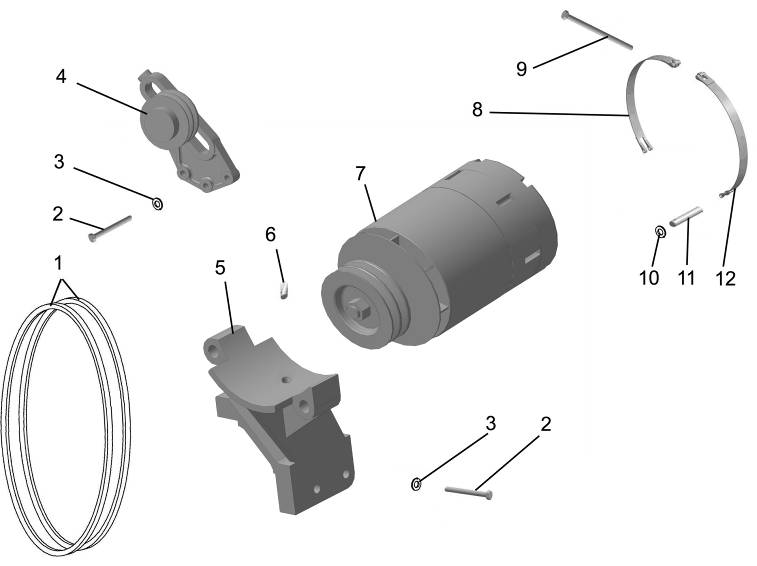 Рис39аГенераторРис.39аРис.39аГенераторГенераторГенераторГенераторГенератор№ поз.№ поз.ОбозначениеНаименование8525.108491.10-0328492.10-0338491.10-0328492.10-033--849.3701002-01Комплект ремней-1111Ремень 6507EXL AVX 13x1925 La-2222201684-П29Болт М10х1,25-6gx45-5533252136-П2Шайба 10 ОТ-5544849.3701715-01Натяжное приспособление в сборе (состав см. ниже)-11840.1307184Ось шкива-11849.3701194Крышка шкива-11849.3701716Кронштейн-11849.3701718Шкив-118486.1308140или 310045-П29Болт М12х1,25-6gх195-11312214-П29Шайба 22-11849.3701056Кольцо В47 ГОСТ 13941-86-22840.1307165Кольцо Б17 ГОСТ 13942-86-11250615-П29Гайка М12х1,25-6Н-11250659-П29Гайка М22х1,5-6Н-22Подшипник Б-180603 КС9 ТУ 4538Ав-22--849.3701770-10Кронштейн в сборе с осями и штифтом-1155849.3701774-10Кронштейн крепления генератора-11№ поз.ОбозначениеНаименование8525.108491.10-0328492.10-0336240-3708724-БШтифт установочный-1745 7371 1167Генератор Г3000 БВ.68.8-18849.3701706-10Хомут-29849.3701720-10Болт стяжной-210312210-П29Шайба стопорная-411840.3701794Ось-212849.3701712-10Хомут-2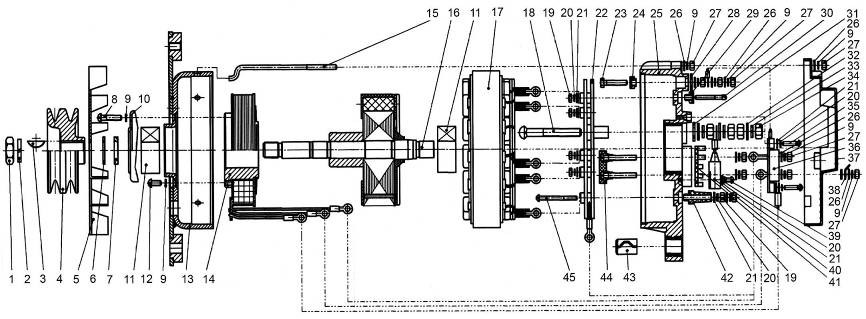 Рис. 39бГенератор 4001.3771-42. УстройствоРис. 39бГенератор 4001.3771-42. УстройствоГенератор 4001.3771-42. УстройствоГенератор 4001.3771-42. Устройство№ поз.ОбозначениеНаименованиеКоличество1М16х1,5 ГОСТ 5916-70Гайка1216.65Г ГОСТ 6402-70Шайба пружинная13ГЛЦИ.71115.025Шпонка14ФЭГТ.2000.042Шкив15ФЭГТ.2000.022Вентилятор16ГЛЦИ.758481.018Шайба17ФЭГТ.2000.025Втулка дистанционная18В.М5х25 ГОСТ 17473-80Винт395.65Г ГОСТ 6402-70Шайба пружинная2210ГЛЦИ.711352.015Крышка подшипника1116-180603 КС9ГОСТ 8882-75Подшипник212В.М5х10 ГОСТ 17473-80Винт313ФЭГТ.2000.004Щит подшипниковый114ФЭГТ.2000.020Катушка115ГЛЦИ.758274.008-01Шпилька416ФЭГТ.2000.0015Ротор117ФЭГТ.2000.023Статор118ФЭГТ.2000.037Винт119М4 ГОСТ 5915-70Гайка4204.65Г ГОСТ 6402-70Шайба пружинная10№ поз.ОбозначениеНаименованиеКоличество214.01 ГОСТ 11371-78Шайба1022БВП 97-150Блок выпрямительный123ФЭГТ.2000.0056Болт124ФЭГТ.2000.0026Изолятор125ФЭГТ.2000.0001Щит подшипниковый1265.01 ГОСТ 11371-78Шайба1727М5 ГОСТ 5915-70Гайка1628ГЛЦИ.758481.014Шайба129ГЛЦИ.757552.001Изолятор фазный430ГЛЦИ.758164.005Винт431ФЭГТ.2000.030Шайба1328.01 ГОСТ 11371-78Шайба3338.65Г ГОСТ 6402-70Шайба пружинная334М8 ГОСТ 5915-70Гайка435В.М4х20 ГОСТ 17473-80Винт3367342.3702Регулятор напряжения136841.3702Регулятор напряжения1367921.3702Регулятор напряжения137ФЭГТ.2000.021Крышка138ГЛЦИ.757461.017Клемма соединительная139В.М4х6 ГОСТ 17473-80Винт1№ поз.ОбозначениеНаименованиеКоличество40ФЭГТ.2000.062Конденсатор141ГЛЦИ.757546.002Изолятор142ГЛЦИ.757552.002Изолятор фазный143ГЛЦИ.723211.019Втулка разрезная144ФЭГТ.2000.029Колодка выводов145В.М4х55 ГОСТ 17473-80Винт1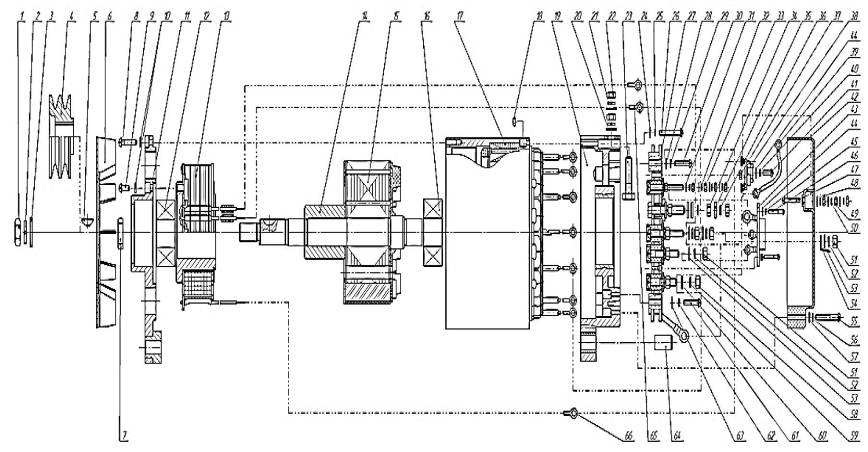 Рис. 39вГенератор Г 3000 БВ.68.8. УстройствоРис.39вРис.39вГенератор Г 3000 БВ.68.8. УстройствоГенератор Г 3000 БВ.68.8. УстройствоГенератор Г 3000 БВ.68.8. Устройство№ поз.ОбозначениеОбозначениеНаименованиеКоличество1М18х1,5 ГОСТ 5915-70М18х1,5 ГОСТ 5915-70Гайка1218.65Г ГОСТ 6402-7018.65Г ГОСТ 6402-70Шайба пружинная13ФЭГТ.3700.3771048-03ФЭГТ.3700.3771048-03Шайба14ГЛЦИ.713444.067ГЛЦИ.713444.067Шкив15ГЛЦИ.71115.026ГЛЦИ.71115.026Шпонка16ФЭГТ.3000.18.00ФЭГТ.3000.18.00Вентилятор17ФЭГТ.3000.00.29ФЭГТ.3000.00.29Втулка дистанционная18М5х20 ГОСТ 17473-80М5х20 ГОСТ 17473-80Винт69М5х10 ГОСТ 17473-80М5х10 ГОСТ 17473-80Винт6105.65Г ГОСТ 6402-705.65Г ГОСТ 6402-70Шайба пружинная1211ФЭГТ.3000.00.61ФЭГТ.3000.00.61Фланец11262305 2RSP696/0962305 2RSP696/09Подшипник113ФЭГТ.3000.01.00ФЭГТ.3000.01.00Катушка114ФЭГТ.3000.00.20ФЭГТ.3000.00.20Втулка115ФЭГТ.3000.17.00ФЭГТ.3000.17.00Ротор11662305 2RSP696/0962305 2RSP696/09Подшипник117ФЭГТ.3000.11.00-04ФЭГТ.3000.11.00-04Статор118М4 ГОСТ 5915-70М4 ГОСТ 5915-70Гайка719ФЭГТ.3000.12.00ФЭГТ.3000.12.00Щит подшипниковый1208.01 ГОСТ 11371-788.01 ГОСТ 11371-78Шайба2218.65Г ГОСТ 6402-708.65Г ГОСТ 6402-70Шайба пружинная2№ поз.ОбозначениеНаименованиеКоличество22М8 ГОСТ 5915-70Гайка223ФЭГТ.3000.00.73Болт1244.01 ГОСТ 11371-78Шайба7254.65Г ГОСТ 6402-70Шайба пружинная726М4х35 ГОСТ 17473-80Винт727БПВ 72-140-03Блок выпрямительный1284.01 ГОСТ 11371-78Шайба1294.65Г ГОСТ 6402-70Шайба пружинная130М4х35 ГОСТ 17473-80Винт1315.01 ГОСТ 11371-78Шайба4325.65Г ГОСТ 6402-70Шайба пружинная433М5 ГОСТ 5915-70Гайка434М8 ГОСТ 5915-70Гайка2358.01 ГОСТ 11371-78Шайба3368.65Г ГОСТ 6402-70Шайба пружинная237М5 ГОСТ 5915-70Гайка138ФЭГТ.3000.30.00Фильтр139ФЭГТ.3000.32.00Перемычка1404.65Г ГОСТ 6402-70Шайба пружинная141М4х16 ГОСТ 17473-80Винт142ФЭГТ.3000.00.63Крышка1437342.3702Регулятор напряжения1№ поз.ОбозначениеНаименованиеКоличество444.01 ГОСТ 11371-78Шайба3454.65Г ГОСТ 6402-70Шайба пружинная246М4х16 ГОСТ 17473-80Винт247ГЛЦИ.758164.005Винт1484.01 ГОСТ 11371-78Шайба349М4 ГОСТ 5915-70Гайка3504.65Г ГОСТ 6402-70Шайба пружинная351М5 ГОСТ 5915-70Гайка4525.65Г ГОСТ 6402-70Шайба пружинная4535.01 ГОСТ 11371-78Шайба454ГЛЦИ.757461.017Клемма соединительная155М5х35 ГОСТ 17473-80Винт4565.65Г ГОСТ 6402-70Шайба пружинная4575.01 ГОСТ 11371-78Шайба458М5 ГОСТ 5915-70Гайка7595.65Г ГОСТ 6402-70Шайба пружинная7605.01 ГОСТ 11371-78Шайба761М5х25 ГОСТ 17473-80Винт4625.65Г ГОСТ 6402-70Шайба пружинная4635.01 ГОСТ 11371-78Шайба464ФЭГТ.3000.00.62Втулка посадочная165ГЛЦИ.757461.022-01Наконечник 45 7343 8507266ГЛЦИ.757461.022Наконечник 45 7343 85051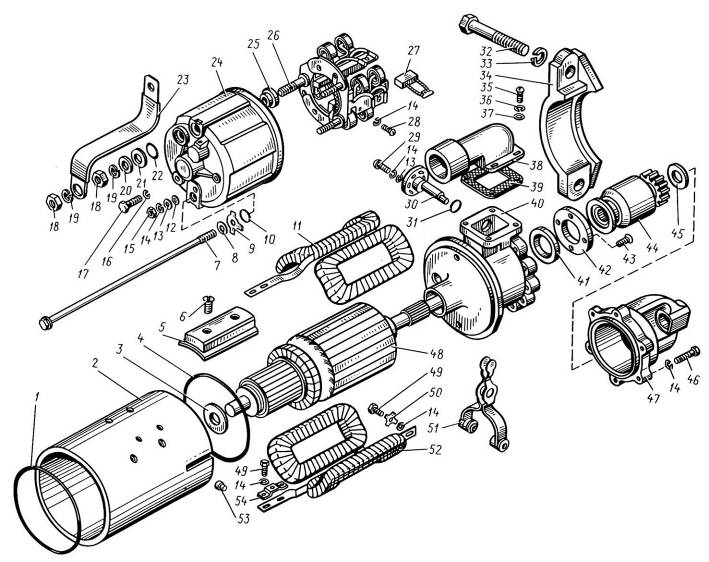 Рис. 40Рис. 40СтартерСтартерСтартерСтартерСтартерРис. 40Рис. 40СтартерСтартерСтартерСтартерСтартер№ поз.№ поз.ОбозначениеОбозначениеНаименование8525.108491.10-0328492.10-033——2501.3708-21*2501.3708-21*Стартер (в сборе)1111СТ103А-3708 338СТ103А-3708 338Кольцо уплотнительное112225.370810125.3708101Корпус стартера1133МХ-0523МХ-0523Шайба1144СТ103А-3708046СТ103А-3708046Кольцо уплотнительное1155СТ103-3708012СТ103-3708012Полюс4466ХI-II-58ХI-II-58Винт8877СТ103-3708003СТ103-3708003Шпилька стяжная2288МХ-0142МХ-0142Шайба2299МХ-0954МХ-0954Шайба замковая221010СТ103А-3708045СТ103А-3708045Шайба уплотнительная221111СТ103-3708150СТ103-3708150Катушка (в сборе)11121225.370800525.3708005Шайба уплотнительная221313МХ-0276МХ-0276Шайба441414Х-1482Х-1482Шайба252515158Х-15338Х-1533Гайка22161645 9816 804645 9816 8046Шайба111717М8х1х20М8х1х20Болт11№ поз.ОбозначениеНаименование8525.108491.10-0328492.10-03318Х2-9302Гайка22197Х-4289Шайба2220МХ-0825Шайба2221МХ-0037Шайба1122СТ103А-3708339Шайба уплотнительная1123СТ103-3708030Шина соединительная112425.3708301Крышка коллектора1125СТ103А-3708309Втулка112625.3708 320Траверса (в сборе)1127СТ26-3708050Щетка88287Х-4196Винт882945 9432 1109Винт2230СТ142-3708070Ось рычага113116.3708406Кольцо уплотнительное11328424.3708800-10*Болт крепления стартера2233252 138-П2Шайба 14 ОТ2234842.3708722-10*Скоба крепления стартера1135МХ-0905Винт4436Х-4001Винт44378Х-1497Шайба443825.3708001Кожух привода113925.3708002Прокладка11№ поз.ОбозначениеНаименование8525.108491.10-0328492.10-0334025.3708510Корпус привода1141М67.26.15.030Манжета114225.3708501Шайба упорная114325.3708502Винт4444Привод (в сборе)114525.3708403Шайба упорная114625.3708404Винт664725.3708410Крышка привода114825.3708200Якорь (в сборе)1149МХ-1104Болт7750МХ-1032Шайба замковая225125.3708450Рычаг1152СТ103-3708120Катушка (в сборе)1153240-3708724Штифт установочный115425.3708004Пластина22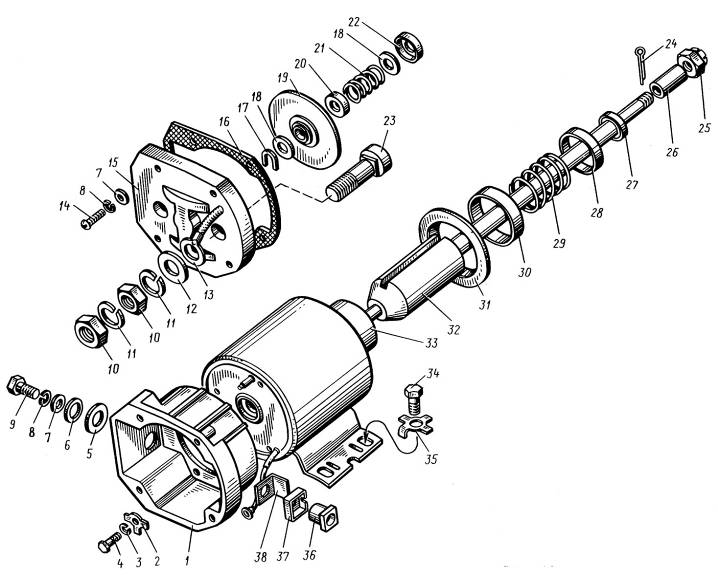 Рис. 41Рис. 41Реле стартераРеле стартераРеле стартераРеле стартераРеле стартераРис. 41Рис. 41Реле стартераРеле стартераРеле стартераРеле стартераРеле стартера№ поз.№ поз.ОбозначениеОбозначениеНаименование8525.108491.10-0328492.10-033——25.3708800*25.3708800*Реле стартера (в сборе)1111РС25.3708002-ВРС25.3708002-ВКорпус реле1122МХ-1032МХ-1032Шайба стопорная3333Х-1482Х-1482Шайба3344МХ-1215МХ-1215Болт3355МХ-0434МХ-0434Шайба1166I-МЮ-37I-МЮ-37Шайба11778Х-14978Х-1497Шайба5588Х-4001Х-4001Шайба5599МХ-1146МХ-1146Болт111010Х2-9302Х2-9302Гайка4411117Х-42897Х-4289Шайба441212МХ-0825МХ-0825Шайба221313540244540244Наконечник111414МХ-1020МХ-1020Винт441515РС25.3708080РС25.3708080Крышка реле111616РС25.3708006-БРС25.3708006-БПрокладка111717РС25.3708013РС25.3708013Скоба111818МХ-0021МХ-0021Шайба221919РС25.3708030РС25.3708030Контактный диск11№ поз.ОбозначениеНаименование8525.108491.10-0328492.10-03320ВМ-335-37Шайба1121РС25.3708007Пружина1122РС100-3708003Шайба1123РС25.3708011Контактный болт222445 9871 1018Шплинт112525.3708802Гайка112625.3708801Втулка112725.3708806Шайба112825.3708802Чашка112918.3708011Пружина113025.3708805Чашка113125.3708803Прокладка113225.3708850Якорь реле1133РС103-3708100Ярмо с катушкой1134МХ-1126Болт4435МХ-0287Шайба стопорная4436РС25.3708014Втулка1137РС25.3708015Втулка1138РС25.3708016Прокладка11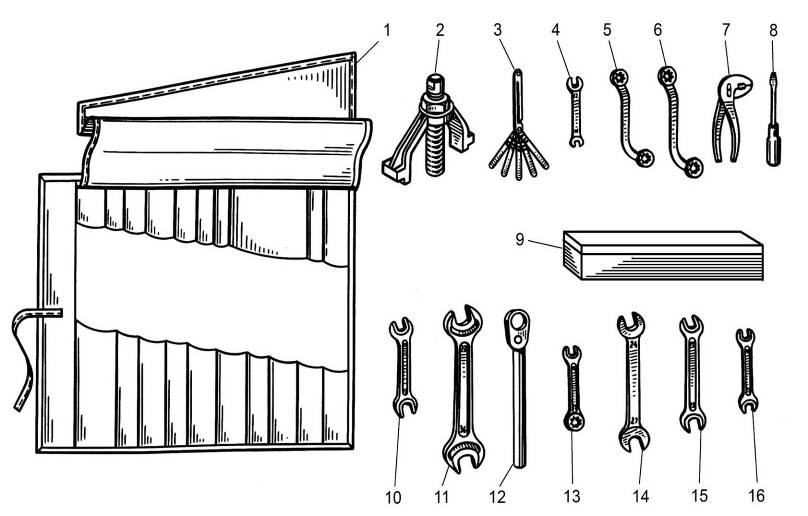 Рис. 42Рис. 42Инструмент и приспособления водителя (механика)Инструмент и приспособления водителя (механика)Инструмент и приспособления водителя (механика)Инструмент и приспособления водителя (механика)Инструмент и приспособления водителя (механика)Рис. 42Рис. 42Инструмент и приспособления водителя (механика)Инструмент и приспособления водителя (механика)Инструмент и приспособления водителя (механика)Инструмент и приспособления водителя (механика)Инструмент и приспособления водителя (механика)№ поз.№ поз.ОбозначениеОбозначениеНаименование8525.108491.10-0328492.10-033——853.3901010853.3901010Инструмент и приспособления1111840.3901552840.3901552Сумка для инструмента1122840.3901210*840.3901210*Съемник форсунок113382 10382 103Щуп 82 10311447811-00047811-0004Ключ 10х1211557811-0508 7811-0508 Ключ 13х1711667811-02907811-0290Ключ 19х2211777814-02217814-0221Плоскогубцы11887810-0928 3А.17810-0928 3А.1Отвертка11998424.3901600**8424.3901600**Набор инструментов №2Торцовые головки1110107811-04647811-0464Ключ 13х171111117811-00437811-0043Ключ 32х36111212240-3901035240-3901035Ключ-трещотка для механизма проворота коленчатого вала1113137811-02567811-0256Ключ 14х141114147811-00267811-0026Ключ 24х271115157811-00247811-0024Ключ 19х221116167811-00227811-0022Ключ 14х1711